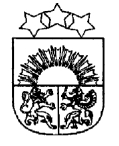 LATVIJAS  REPUBLIKA  KRĀSLAVAS  NOVADSKRĀSLAVAS  NOVADA  DOMEReģ. Nr. 90001267487Rīgas iela 51, Krāslava, Krāslavas nov., LV-5601. Tālrunis +371 65624383, fakss +371 65681772e-pasts: dome@kraslava.lvKrāslavāSĒDES  PROTOKOLS2013.gada 25.aprīlī                                              				     	 Nr.5Sēde sasaukta	 Kombuļu pagasta pārvaldēKombuļu pagastā, Krāslavas novadā, plkst.1400Sēdi atklāj plkst.1400Sēdi vada 	– novada domes priekšsēdētāja 1.vietnieks Aleksandrs JevtušoksProtokolē 	– lietvede Ārija LeonovičaPiedalās 	  Deputāti: Valentīna Bārtule, Ēvalds Cauņa, Aleksandrs Jevtušoks, Aleksandrs Kļimovs, Artis Konošonoks, Antons Ļaksa, Viktors Moisejs, Egils Muskars, Jānis Tukāns, Andris UzulsPašvaldības administrācijas darbinieki un pieaicinātie: J.Geiba (izpilddirektors), I.Hmeļnicka (izpilddirektora vietniece finanšu un budžeta jautājumos), J.Mančinskis (izpilddirektora vietnieks), I.Dzalbe (attīstības nodaļas vadītāja), I.Danovska (būvvaldes vadītāja, arhitekte), L.Platonova (Izglītības un kultūras nodaļas vadītāja), A.Skerškāns (vecākais juriskonsults), I.Skerškāns (zemes lietu speciālists), V.Bluss (ceļu inženieris),  A.Umbraško (Aulejas un Kombuļu pagastu pārvalžu vadītājs), V.Leikuma (p/a „Krāslavas slimokase” vadītāja)Nepiedalās: Vitālijs Aišpurs (komandējumā) Vera Bīriņa (nepiedalās attaisnojošu iemeslu dēļ), Jāzeps Dobkevičs (komandējumā), Valērijs Karpovs (nepiedalās attaisnojošu iemeslu dēļ), Gunārs Upenieks (nepiedalās attaisnojošu iemeslu dēļ), Viktorija Vengreviča (komandējumā), Francis Zalbovičs (nepiedalās attaisnojošu iemeslu dēļ)Sēdes vadītājs A.Jevtušoks piedāvā veikt izmaiņas sēdes darba kārtībā un iekļaut:Papildjautājumu Nr.9 „Par Krāslavas novada 2012.gada pārskatu”;Papildjautājumu Nr.10 „Par pašvaldības uzņēmumu 2012.gada pārskatu apstiprināšanu”;Papildjautājumu Nr.11 „Par pašvaldības ilgtermiņa ieguldījumiem”;Papildjautājumu Nr.12 „Par pašvaldības budžeta iestāžu 2012.gada finanšu gada pārskatu”;Papildjautājumu Nr.13 „ Par papildus finansējuma piešķiršanu projektu konkursam “Iedzīvotāji veido savu vidi 2013” un projektu apstiprināšanu”;Papildjautājumu Nr.14 „Par papildus budžeta līdzekļu iedalīšanu Robežnieku pagasta pārvaldei”;Papildjautājumu Nr.15 „Par materiālās palīdzības piešķiršanu”;Papildjautājumu Nr.16 „Par ikmēneša pabalsta piešķiršanu J.Purmalim”;Papildjautājumu Nr.17 „Par  nekustamā īpašuma nodokļa atvieglojumu piešķiršanu”;Papildjautājumu Nr.18 „Par zemesgabala domājamo daļu nodošanu īpašumā bez atlīdzības”;Papildjautājumu Nr.19 „Par nekustamā īpašuma nodokļa parāda un nokavējuma naudas piedziņu bezstrīda kārtībā”;Papildjautājumu Nr.20 „Par Krāslavas novada pašvaldības nekustamā īpašuma atsavināšanu”;Papildjautājumu Nr.21 „Par finansējuma piešķiršanu”;Papildjautājumu Nr.22 „Par pamatlīdzekļu izslēgšanu no bilances”;Papildjautājumu Nr.23 „Par SIA „Krāslavas nami” peļņas sadali”;Papildjautājumu Nr.24 „Par grozījumiem domes darbinieku amatu  un algu sarakstā”;Papildjautājumu Nr.25 „Par  materiālo vērtību nodošanu”.Deputātiem iebildumu un citu priekšlikumu nav.Balso par domes sēdes darba kārtību ar papildinājumiem.Vārdiski un atklāti balsojot:par – V.Bārtule, Ē.Cauņa, A.Jevtušoks, A.Kļimovs, A.Konošonoks,  A.Ļaksa, E.Muskars, V.Moisejs,  J.Tukāns, A.Uzuls, pret – navatturas – navAtklāti balsojot, par – 10, pret – nav, atturas – nav, Krāslavas novada dome nolemj:   	Apstiprināt sēdes darba kārtību ar papildinājumiem:Darba kārtība:Nolikuma „Par Krāslavas novada pašvaldības policijas sabiedrisko palīgu darbību” apstiprināšanaInstrukcijas „Par kārtību, kādā tiek veikti iepirkumi Krāslavas novada pašvaldības iestādēs” apstiprināšana Par darba uzdevuma  izstrādes detālplānojumam  „Jauna ceļa pievienojuma izveidei valsts galvenajam autoceļam A-6 Rīga – Daugavpils- Krāslava- Baltkrievijas robeža (Patarnieki) tā 283.811 kilometrā” apstiprināšanuAdresācijas jautājumiZemes jautājumiDzīvokļu jautājumiPar sociālā dzīvokļa statusa atcelšanuPar sociālā dzīvokļa statusa atjaunošanuPar Krāslavas novada 2012.gada pārskatuPar pašvaldības uzņēmumu 2012.gada pārskatu apstiprināšanuPar pašvaldības ilgtermiņa ieguldījumiemPar pašvaldības budžeta iestāžu 2012.gada finanšu gada pārskatu Par papildus finansējuma piešķiršanu projektu konkursam “Iedzīvotāji veido savu vidi 2013” un projektu apstiprināšanuPar papildus budžeta līdzekļu iedalīšanu Robežnieku pagasta pārvaldeiPar materiālās palīdzības piešķiršanuPar ikmēneša pabalsta piešķiršanu J.Purmalim Par  nekustamā īpašuma nodokļa atvieglojumu piešķiršanuPar zemesgabala domājamo daļu nodošanu īpašumā bez atlīdzībasPar nekustamā īpašuma nodokļa parāda un nokavējuma naudas piedziņu bezstrīda kārtībā Par Krāslavas novada pašvaldības nekustamā īpašuma atsavināšanuPar finansējuma piešķiršanuPar pamatlīdzekļu izslēgšanu no bilancesPar SIA „Krāslavas nami” peļņas sadaliPar grozījumiem domes darbinieku amatu  un algu sarakstāPar  materiālo vērtību nodošanu 1.§Nolikuma „Par Krāslavas novada pašvaldības policijas sabiedrisko palīgu darbību” apstiprināšanaZiņo: A.Jevtušoks, A.Skerškāns (vec.juriskonsults)Debatēs piedalās: A.Uzuls, A.Kļimovs, V.Bārtule, J.Tukāns, Ē.CauņaVārdiski un atklāti balsojot:par – V.Bārtule, Ē.Cauņa, A.Jevtušoks, A.Kļimovs, A.Konošonoks,  A.Ļaksa, E.Muskars, V.Moisejs,  J.Tukāns, A.Uzuls, pret – navatturas – navAtklāti balsojot, par – 10, pret – nav, atturas – nav, Krāslavas novada dome nolemj:   Pamatojoties uz likuma “Par pašvaldībām” 15.panta 12.punktu un 21.panta 23.punktu, apstiprināt Nolikumu „Par Krāslavas novada pašvaldības policijas sabiedrisko palīgu darbību”.(nolikuma pilns teksts pielikumā)Lēmuma projekta iesniedzējs:Domes priekšsēdētāja 1.vietnieks A.Jevtušoks Lēmuma projekta sagatavotājs:Juriskonsults E.Ciganovičs2.§Instrukcijas „Par kārtību, kādā tiek veikti iepirkumi Krāslavas novada pašvaldības iestādēs” apstiprināšana Ziņo: A.Jevtušoks, A.Skerškāns (vec.juriskonsults), J.Manšinskis (izpilddirektora vietnieks)Debatēs piedalās: V.Moisejs, A.KļimovsVārdiski un atklāti balsojot:par – V.Bārtule, Ē.Cauņa, A.Jevtušoks, A.Kļimovs, A.Konošonoks,  A.Ļaksa, E.Muskars, V.Moisejs,  J.Tukāns, A.Uzuls, pret – navatturas – navAtklāti balsojot, par – 10, pret – nav, atturas – nav, Krāslavas novada dome nolemj:   Pamatojoties uz Valsts pārvaldes iekārtas likuma 72.panta pirmās daļas 2.punktu, apstiprināt instrukciju „Par kārtību, kādā tiek veikti iepirkumi Krāslavas novada pašvaldības iestādēs”.(Instrukcijas pilns teksts pielikumā) Lēmuma projekta iesniedzējs:Domes priekšsēdētāja 1 vietnieks A.JevtušoksLēmuma projektu sagatavoja:Vecākais juriskonsults A.Skerškāns 3.§Par darba uzdevuma  izstrādes detālplānojumam  „Jauna ceļa pievienojuma izveidei valsts galvenajam autoceļam A-6 Rīga – Daugavpils- Krāslava- Baltkrievijas robeža (Patarnieki) tā 283.811 kilometrā” apstiprināšanuZiņo: A.Jevtušoks, I.Danovska (būvvaldes vadītāja, arhitekte)Debatēs piedalās:, A.Kļimovs, V.MoisejsVārdiski un atklāti balsojot:par – V.Bārtule, Ē.Cauņa, A.Jevtušoks, A.Kļimovs, A.Konošonoks,  A.Ļaksa, E.Muskars, V.Moisejs,  J.Tukāns, A.Uzuls, pret – navatturas – navAtklāti balsojot, par – 10, pret – nav, atturas – nav, Krāslavas novada dome nolemj:   1. Sakarā ar jaunas ražotnes „Jaunas zivju audzētavas būvniecība” uzsākšanu, veikt jauna ceļa pievienojuma izveidi pie zemes gabala  „Piekalni Ž” (kadastra Nr.6068 003 0009) Kalniešu pagastā, Krāslavas novadā.    Nobrauktuve ir paredzēta iebraukšanai pie rūpniecības uzņēmuma  (2012.g izstrādātais „Tehniski ekonomiskais pamatojums).2. Detālplānojuma teritorija – pie valsts galvenā autoceļa A-6 Rīga – Daugavpils- Krāslava- Baltkrievijas robeža (Patarnieki) tā 283.811 kilometrā.3. Detālplānojuma grafisko daļu izstrādāt Latvijas 1992.gada ģeodēziskajā koordinātu sistēmā LKS-92 TM uz augstas detalizācijas topogrāfiskās informācijas plāna pamatnes.3. Tehniskos noteikumus saņemt no:- VAS „Latvijas Valsts ceļi”;- Valsts vides dienests;- Dabas aizsardzības pārvalde;- Valsts meža dienests;- Latvijas Ģeotelpiskās informācijas aģentūra.4. Paziņojumu par detālplānojuma publisko apspriešanu izsludināt divu nedēļu laikā  pēc Krāslavas novada domes lēmuma pieņemšanas par detālplānojuma projekta nodošanu publiskajai apspriešanai.Lēmuma projekta iesniedzējs:domes priekšsēdētāja 1.vietnieks A.JevtušoksLēmuma projekta sagatavotājsBūvvaldes vadītāja I.Danovska4.§Adresācijas jautājumiZiņo: A.Jevtušoks, I.Skerškāns (zemes lietu speciālists)Debatēs piedalās:, A.KļimovsVārdiski un atklāti balsojot:par – V.Bārtule, Ē.Cauņa, A.Jevtušoks, A.Kļimovs, A.Konošonoks,  A.Ļaksa, E.Muskars, V.Moisejs,  J.Tukāns, A.Uzuls, pret – navatturas – navAtklāti balsojot, par – 10, pret – nav, atturas – nav, Krāslavas novada dome nolemj:   1. Pamatojoties uz Valsts zemes dienesta Latgales reģionālās nodaļas 12.03.2013.vēstuli Nr.10-03/222886-2/3 „Par adrešu datu kārtošanu”, saskaņā ar 03.11.2009. MK noteikumiem Nr.1269 „Adresācijas sistēmas noteikumi”, likvidēt sekojošas neeksistējošas vai kļūdaini piešķirtas Krāslavas novada adreses:Augusta iela 6A, Krāslava, Krāslavas nov., LV-5601;Aveņu iela 6A, Krāslava, Krāslavas nov., LV-5601;Ceriņu iela 2A, Krāslava, Krāslavas nov., LV-5601;Dīķu iela 6, Krāslava, Krāslavas nov., LV-5601;Indras iela 43, Krāslava, Krāslavas nov., LV-5601;Lauku iela 18A, Krāslava, Krāslavas nov., LV-5601;Lauku iela 18B, Krāslava, Krāslavas nov., LV-5601;Lielā iela 60A, Krāslava, Krāslavas nov., LV-5601;Mednieku iela 2B, Krāslava, Krāslavas nov., LV-5601;Miesnieku iela 4A, Krāslava, Krāslavas nov., LV-5601;Podnieku iela 26A, Krāslava, Krāslavas nov., LV-5601;Raiņa iela 2B, Krāslava, Krāslavas nov., LV-5601;Rēzeknes iela 48A, Krāslava, Krāslavas nov., LV-5601;Rēzeknes iela 49B, Krāslava, Krāslavas nov., LV-5601;Rēzeknes iela 51A, Krāslava, Krāslavas nov., LV-5601;Rēzeknes iela 59, Krāslava, Krāslavas nov., LV-5601;Rīgas iela 165A, Krāslava, Krāslavas nov., LV-5601;Skolas iela 2A, Krāslava, Krāslavas nov., LV-5601;Smilšu iela 7A, Krāslava, Krāslavas nov., LV-5601;Tirgus iela 15A, Krāslava, Krāslavas nov., LV-5601;Vienības iela 116A, Krāslava, Krāslavas nov., LV-5601;Vienības iela 118B, Krāslava, Krāslavas nov., LV-5601;Vītolu iela 6A, Krāslava, Krāslavas nov., LV-5601;Zvaigžņu iela 2A, Krāslava, Krāslavas nov., LV-5601;"Stārķi", Kropiškas, Kombuļu pag., Krāslavas nov., LV-5656;Aglonas iela 15, Krāslava, Krāslavas nov., LV-5601;Atmodas iela 10, Krāslava, Krāslavas nov., LV-5601;Augusta iela 1A, Krāslava, Krāslavas nov., LV-5601;Stacijas iela 14, Augstkalne, Ūdrīšu pag., Krāslavas nov., LV-5601;Jaunā iela 15, Krāslava, Krāslavas nov., LV-5601;"Zeltiņi", Auleja, Aulejas pag., Krāslavas nov., LV-5681;2. līnija 14, Cimoškas, Krāslavas pag., Krāslavas nov., LV-5601;8. līnija 21, Cimoškas, Krāslavas pag., Krāslavas nov., LV-5601;"FAP", Piedruja, Piedrujas pag., Krāslavas nov., LV-5662;"Pagasta padome", Piedruja, Piedrujas pag., Krāslavas nov., LV-5662;"Dīķīši", Upmale, Kaplavas pag., Krāslavas nov., LV-5668;Stacijas iela 2, Augstkalne, Ūdrīšu pag., Krāslavas nov., LV-5601;Kraujas iela 7, Augstkalne, Ūdrīšu pag., Krāslavas nov., LV-5601;Avotu iela 1, Augstkalne, Ūdrīšu pag., Krāslavas nov., LV-5601;Mednieku iela 9, Krāslava, Krāslavas nov., LV-5601;Miera iela 17, Krāslava, Krāslavas nov., LV-5601;Raiņa iela 26, Krāslava, Krāslavas nov., LV-5601;Rēzeknes iela 48, Krāslava, Krāslavas nov., LV-5601;Sauleskalna iela 34, Krāslava, Krāslavas nov., LV-5601;Skaistas iela 4, Krāslava, Krāslavas nov., LV-5601;Vidzemes iela 4, Krāslava, Krāslavas nov., LV-5601;Vidzemes iela 6, Krāslava, Krāslavas nov., LV-5601;Vidzemes iela 8, Krāslava, Krāslavas nov., LV-5601.2. Pamatojoties uz Valsts zemes dienesta Latgales reģionālās nodaļas 12.03.2013.vēstuli Nr.10-03/222886-2/3 „Par adrešu datu kārtošanu”, saskaņā ar 03.11.2009. MK noteikumiem Nr.1269 „Adresācijas sistēmas noteikumi”, apstiprināt eksistējošas Krāslavas novada adreses, kas piesaistītas pie zemes vienībām, saskaņā ar sarakstu:3. Pamatojoties uz Valsts zemes dienesta Latgales reģionālās nodaļas 12.03.2013.vēstuli Nr.10-03/222886-2/3 „Par adrešu datu kārtošanu”, saskaņā ar 03.11.2009. MK noteikumiem Nr.1269 „Adresācijas sistēmas noteikumi”, likvidēt neeksistējošas vai kļūdaini piešķirtas Krāslavas novada adreses, kas piesaistītas pie zemes vienībām, saskaņā ar sarakstu:4. Pamatojoties uz Valsts zemes dienesta Latgales reģionālās nodaļas 12.03.2013.vēstuli Nr.10-03/222886-2/3 „Par adrešu datu kārtošanu”, saskaņā ar 03.11.2009. MK noteikumiem Nr.1269 „Adresācijas sistēmas noteikumi”, apstiprināt eksistējošas Krāslavas novada adreses, kas piesaistītas pie zemes vienībām, saskaņā ar sarakstu:5. Pamatojoties uz SIA „Mateli Estate” 11.04.2013.iesniegumu, sakarā ar Krāslavas novada Kombuļu pagasta nekustamā īpašuma ar kadastra Nr.6074-002-0081 pievienošanu pie nekustamā īpašuma „Mateļu Ūpīši”, kadastra Nr.6074-002-0092, saskaņā ar 03.11.2009. MK noteikumiem Nr.1269 „Adresācijas sistēmas noteikumi”, piešķirt nekustamajam īpašumam ar kadastra Nr.6074-002-0081 jaunu nosaukumu „Mateļu Ūpīši”.6. Pamatojoties uz Helēnas G[..] 04.04.2013.iesniegumu, sakarā ar īpašuma tiesību reģistrāciju zemesgrāmatā, saskaņā ar 03.11.2009. MK noteikumiem Nr.1269 „Adresācijas sistēmas noteikumi”, piešķirt nekustamajam īpašumam ar kadastra Nr.6070-004-0214, kura sastāvā ir viena zemes vienība ar kadastra apzīmējumu 6070-004-0214, nosaukumu „Oglinieki”, nekustamajam īpašumam ar kadastra Nr.6070-005-0106, kura sastāvā ir divas zemes vienības ar kadastra apzīmējumiem 6070-005-0106, 6070-005-0140, nosaukumu „Murāni”, nekustamajam īpašumam ar kadastra Nr.6070-004-0065, kura sastāvā ir trīs zemes vienības ar kadastra apzīmējumiem 6070-004-0065, 6070-004-0071, 6070-004-0130, nosaukumu „Ozoli”.7. Sakarā ar nekustamā īpašuma reģistrāciju zemesgrāmatā, saskaņā ar 03.11.2009. MK noteikumiem Nr.1269 „Adresācijas sistēmas noteikumi”, piešķirt Krāslavas novada Kalniešu pagasta zemes īpašumam ar kadastra Nr.6068-002-0229 nosaukumu „Pulksteņi”.8. Pamatojoties uz Jāņa G[..] 19.03.2013.iesniegumu, sakarā ar īpašuma tiesību reģistrāciju zemesgrāmatā, saskaņā ar 03.11.2009. MK noteikumiem Nr.1269 „Adresācijas sistēmas noteikumi”, piešķirt ēkām un būvēm ar kadastra apzīmējumiem 6074-004-0151-001, 6074-004-0151-002, 6074-004-0151-003, 6074-004-0151-004 adresi – „Asteres”, c.Kombuļi, Kombuļu pagasts, Krāslavas novads, LV-5656.Lēmuma projekta iesniedzējsDomes priekšsēdētāja 1.vietnieks A.JevtušoksLēmuma projekta sagatavotājsZemes lietu speciālists I.Skerškāns5.§Zemes jautājumiZiņo: A.Jevtušoks, I.Skerškāns (zemes lietu speciālists)Vārdiski un atklāti balsojot:par – V.Bārtule, Ē.Cauņa, A.Jevtušoks, A.Kļimovs, A.Konošonoks,  A.Ļaksa, E.Muskars, V.Moisejs,  J.Tukāns, A.Uzuls, pret – navatturas – navAtklāti balsojot, par – 10, pret – nav, atturas – nav, Krāslavas novada dome nolemj:   1. Sakarā ar to, ka netika izmantotas tiesības izpirkt zemi, saskaņā ar LR likuma „Valsts un pašvaldību īpašuma privatizācijas sertifikātu izmantošanas pabeigšanas likums” 26.panta pirmo daļu izbeigt Vladislavam K[..], personas kods [..], pastāvīgās lietošanas tiesības uz zemes vienības 1573 m2 platībā ar kadastra apzīmējumu 6001-002-1118 Krāslavā, Strēlnieku ielā 22 ½ domājamo daļu. Saskaņā ar likuma Par valsts un pašvaldību zemes īpašuma tiesībām un to nostiprināšanu zemesgrāmatās” 3.panta 6.daļu noteikt, ka zemes vienības 1573 m2 platībā ar kadastra apzīmējumu 6001-002-1118 Krāslavā, Strēlnieku ielā 22 ½ domājamā daļa piekrīt Krāslavas novada pašvaldībai.2. Sakarā ar notikušo zemes kadastrālo uzmērīšanu, precizēt zemes vienības Krāslavā, Lielā ielā 63 (kadastra apzīmējums 6001-002-1661) platību, kas sastāda 9333 m2 (0,9333 ha).3. Sakarā ar zemes iznomāšanu, precizēt Krāslavas novada Indras pagasta zemes vienības ar kadastra apzīmējumu 6062-004-1007 platību, kas saskaņā ar kadastra karti sastāda 1,3 ha.4. Saskaņā ar likuma „Par valsts un pašvaldību zemes īpašuma tiesībām un to nostiprināšanu zemesgrāmatās” 3.panta piektās daļas 2.punktu, sakarā ar to, ka Valsts un pašvaldību īpašuma privatizācijas un privatizācijas sertifikātu izmantošanas pabeigšanas likuma 25.panta 2.1 daļā noteiktajā termiņā ir noslēgts zemes nomas līgums par lietošanā bijušo zemi, noteikt, ka zemes vienības ar kadastra apzīmējumiem 6084-003-0374, 6084-003-0502, 6084-003-0550, 6084-003-0570, 6084-003-0586 Krāslavas novada Piedrujas pagastā piekrīt Krāslavas novada pašvaldībai.  5. Pamatojoties uz Vjačeslava D[..] 14.03.2013.iesniegumu, pagarināt nomas līgumu Nr.33/2007/Z ar Vjačeslavu D[..], personas kods [..], dzīvo Krāslavas novadā, [..], par Krāslavas novada pašvaldībai piekritīgajiem zemesgabaliem 0,8 ha platībā ar kadastra Nr.6084-003-0374, 15,2 ha platībā ar kadastra Nr.6084-003-0502, 2,0 ha platībā ar kadastra Nr.6084-003-0550, 2,2 ha platībā ar kadastra Nr.6084-003-0570, 1,0 ha platībā ar kadastra Nr.6084-003-0586 Krāslavas novada Piedrujas pagastā ar 2012.gada 01.novembri uz 10 gadiem, nosakot nomas maksu 0,5% apmērā no zemes kadastrālās vērtības gadā, saskaņā ar MK noteikumu Nr.644 „Noteikumi par neizpirktās lauku apvidus zemes nomas līguma noslēgšanas un nomas maksas aprēķināšanas kārtību” 7.punktu. Zemes lietošanas mērķis – zeme, uz kuras galvenā saimnieciskā darbība ir lauksaimniecība (kods 0101).6. Saskaņā ar likuma „Par valsts un pašvaldību zemes īpašuma tiesībām un to nostiprināšanu zemesgrāmatās” 3.panta piektās daļas 2.punktu, sakarā ar to, ka Valsts un pašvaldību īpašuma privatizācijas un privatizācijas sertifikātu izmantošanas pabeigšanas likuma 25.panta 2.1 daļā noteiktajā termiņā ir noslēgts zemes nomas līgums par lietošanā bijušo zemi, noteikt, ka zemes vienība ar kadastra apzīmējumu 6086-004-0279 Krāslavas novada Robežnieku pagastā piekrīt Krāslavas novada pašvaldībai.7. Pamatojoties uz Viktora K[..] 10.04.2013.iesniegumu, grozīt 29.05.2009. Robežnieku pagasta lauku apvidus zemes nomas līgumu Nr.33-K. Noteikt, ka Viktora K[..], personas kods [..], nomas lietošanā atrodas zemes vienības 0,3 ha platībā ar kadastra apzīmējumu 6086-004-0291, 0,3 ha platībā ar kadastra apzīmējumu 6086-004-0441, 0,3 ha platībā ar kadastra apzīmējumu 6086-004-0279, 0,3 ha platībā ar kadastra apzīmējumu 6086-004-0538, 0,4 ha platībā ar kadastra apzīmējumu 6086-004-0609 Krāslavas novada Robežnieku pagastā.8. Pamatojoties uz Valentīnas J[..] 20.02.2013.iesniegumu, lauzt 05.01.2012. lauku apvidus zemes nomas līgumu Nr.10. Sakarā ar ēku (būvju) īpašnieka maiņu, izbeigt Valentīnai J[..], personas kods [..], nomas tiesības uz zemes vienību ar kadastra apzīmējumu 6064-004-0392 Krāslavas novada Izvaltas pagastā. 9. Pamatojoties uz Daiņa J[..] 20.02.2013.iesniegumu, iznomāt Dainim J[..], personas kods [..], dzīvo Krāslavas novadā, [..], Krāslavas novada pašvaldībai piekritīgo zemesgabalu 0,13 ha platībā ar kadastra Nr.6064-004-0392 Krāslavas novada Izvaltas pagastā, uz 5 gadiem, nosakot nomas maksu 1,5% apmērā no zemes kadastrālās vērtības gadā, saskaņā ar MK noteikumu Nr.735 „Noteikumi par publiskas personas zemes nomu” 7.2.punktu. Zemes lietošanas mērķis – zeme, uz kuras galvenā saimnieciskā darbība ir lauksaimniecība (kods 0101). Uz zemesgabala ar kadastra Nr.6064-004-0392 atrodas Dainim J[..] piederoša dzīvojamā māja ar saimniecības ēkām, saskaņā ar zemesgrāmatu apliecību (žurnāla Nr.300003343180).10. Saskaņā ar likuma „Par valsts un pašvaldību zemes īpašuma tiesībām un to nostiprināšanu zemesgrāmatās” 3.panta piektās daļas 2.punktu, sakarā ar to, ka Valsts un pašvaldību īpašuma privatizācijas un privatizācijas sertifikātu izmantošanas pabeigšanas likuma 25.panta 2.1 daļā noteiktajā termiņā ir noslēgts zemes nomas līgums par lietošanā bijušo zemi, noteikt, ka zemes vienība ar kadastra apzīmējumu 6086-004-0316 Krāslavas novada Robežnieku pagastā piekrīt Krāslavas novada pašvaldībai. Precizēt Krāslavas novada Robežnieku pagasta zemes vienības ar kadastra Nr.6086-004-0316 platību, kas saskaņā ar kadastra karti sastāda 2,5 ha.11. Pamatojoties uz Annas G[..] 15.03.2013.iesniegumu, lauzt 26.05.2009. Robežnieku pagasta lauku apvidus zemes nomas līgumu Nr.12-G. Izbeigt Annai G[..], personas kods [..], nomas tiesības uz zemes vienību ar kadastra apzīmējumu 6086-004-0316 Krāslavas novada Robežnieku pagastā.12. Pamatojoties uz Aivara K[..] 15.03.2013.iesniegumu, iznomāt Aivaram K[..], personas kods [..], dzīvo Krāslavas novadā, [..], Krāslavas novada pašvaldībai piekritīgo zemesgabalu 2,5 ha platībā ar kadastra Nr.6086-004-0316 Krāslavas novada Robežnieku pagastā uz 5 gadiem, nosakot nomas maksu 0,5% apmērā no zemes kadastrālās vērtības gadā, saskaņā ar MK noteikumu Nr.735 „Noteikumi par publiskas personas zemes nomu” 18.1.punktu. Zemes lietošanas mērķis – zeme, uz kuras galvenā saimnieciskā darbība ir lauksaimniecība (kods 0101).13. Saskaņā ar zemes mantinieka Dmitrija L[..] 10.04.2013.iesniegumu, sakarā ar zemes uzmērīšanu un īpašuma tiesību reģistrāciju zemesgrāmatā, veikt izmaiņas Krāslavas novada Kaplavas pagasta kadastra kartē. Apvienot zemes vienības ar kadastra apzīmējumiem 6070-003-0098 un 6070-003-0099 saskaņā ar grafisko pielikumu. Apvienotajam zemes īpašumam 4,0 ha platībā apstiprināt lietošanas mērķi – zeme, uz kuras galvenā saimnieciskā darbība ir lauksaimniecība (kods 0101). Saskaņā ar 03.11.2009. MK noteikumiem Nr.1269 „Adresācijas sistēmas noteikumi”, piešķirt Krāslavas novada Kaplavas pagasta īpašumam ar kadastra Nr.6070-006-0098 nosaukumu „Mucenieki”, kā arī piešķirt ēkām un būvēm ar kadastra apzīmējumiem 6070-006-0098-001, 6070-006-0098-002, 6070-006-0098-003, 6070-006-0098-004, 6070-006-0098-005, 6070-006-0098-006 adresi – „Mucenieki”, c.Teņki, Kaplavas pagasts, Krāslavas novads, LV-5668.14. Sakarā ar Krāslavas novada pašvaldībai piekritīgās zemes vienības ar kadastra apzīmējumu 6078-001-0461 iznomāšanu, saskaņā ar 2006.gada 20.jūnija Ministru kabineta noteikumiem Nr.496 „Nekustamā īpašuma lietošanas mērķu klasifikācija un nekustamā īpašuma lietošanas mērķu noteikšanas un maiņas kārtība”, mainīt lietošanas mērķi zemes vienībai ar kadastra apzīmējumu 6078-001-0461 no „Individuālo dzīvojamo māju apbūve” (kods 0601) uz „Zeme, uz kuras galvenā saimnieciskā darbība ir mežsaimniecība” (kods 0201).15. Pamatojoties uz Aleksandra S[..] 15.04.2013.iesniegumu, iznomāt Aleksandram S[..], personas kods [..], dzīvo Krāslavā, [..], Krāslavas novada pašvaldībai piekritīgo zemesgabalu 0,24 ha platībā ar kadastra Nr.6078-001-0461 Krāslavas novada Krāslavas pagastā uz 5 gadiem, nosakot nomas maksu 1,5% apmērā no zemes kadastrālās vērtības gadā, saskaņā ar MK noteikumu Nr.735 „Noteikumi par publiskas personas zemes nomu” 18.3.punktu. Zemes lietošanas mērķis – zeme, uz kuras galvenā saimnieciskā darbība ir mežsaimniecība (kods 0201).16. Sakarā ar Jāņa M[..] nāvi, lauzt 14.04.2009. Aulejas pagasta lauku apvidus zemes nomas līgumu Nr.3. Izbeigt Jānim M[..], personas kods [..], nomas tiesības uz zemes vienību ar kadastra apzīmējumu 6048-002-0186 Krāslavas novada Aulejas pagastā.17. Sakarā ar zemes gabala iznomāšanu, precizēt Krāslavas novada Aulejas pagasta zemes vienības ar kadastra Nr.6048-002-0186 platību, kas saskaņā ar kadastra karti sastāda 1,6 ha, kā arī precizēt Krāslavas novada Aulejas pagasta zemes vienības ar kadastra Nr.6048-002-0338 platību, kas saskaņā ar kadastra karti sastāda 5,9 ha.18. Pamatojoties uz Edvīna M[..] 12.04.2013.iesniegumu, iznomāt Edvīnam M[..], personas kods [..], dzīvo Krāslavā, [..], Krāslavas novada pašvaldībai piekritīgos zemesgabalus 1,6 ha platībā ar kadastra Nr.6048-002-0186 un 5,9 ha platībā ar kadastra Nr.6048-002-0338 Krāslavas novada Aulejas pagastā uz 5 gadiem, nosakot nomas maksu par zemesgabalu ar kadastra Nr.6048-002-0186 1,5% apmērā no zemes kadastrālās vērtības gadā, piemērojot koeficientu 1,5 sakarā ar to, ka uz zemesgabala atrodas būves, kuras ir ierakstāmas, bet nav ierakstītas zemesgrāmatā, saskaņā ar MK noteikumu Nr.735 „Noteikumi par publiskas personas zemes nomu” 7.2.punktu, 9.1.punktu, bet par zemesgabalu ar kadastra Nr.6048-002-0338 1,5% apmērā no zemes kadastrālās vērtības gadā, saskaņā ar MK noteikumu Nr.735 „Noteikumi par publiskas personas zemes nomu” 18.3.punktu. Zemesgabala ar kadastra Nr.6048-002-0186 lietošanas mērķis – zeme, uz kuras galvenā saimnieciskā darbība ir lauksaimniecība (kods 0101). Zemesgabala ar kadastra Nr.6048-002-0338 lietošanas mērķis – fizisko vai juridisko personu īpašumā vai lietošanā esošo ūdeņu teritorijas (kods 0302). Uz zemesgabala ar kadastra Nr.6048-002-0186 atrodas Edvīna M[..] valdījuma esoša dzīvojamā māja ar saimniecības ēkām saskaņā ar Aulejas pagasta pārvaldes 22.04.2013.izziņu Nr.1-9/11.19. Pamatojoties uz Anatolija Ž[..] 22.04.2013.iesniegumu, iznomāt Anatolijam Ž[..], personas kods [..], dzīvo Krāslavas novadā, [..], Krāslavas novada pašvaldībai piekritīgo zemesgabalu 3,7 ha platībā ar kadastra Nr.6096-006-0026, Krāslavas novada pašvaldībai piekritīgā zemesgabala ar kadastra Nr.6096-006-0061 daļu 3,8 ha platībā, kā arī rezerves zemes fondā ieskaitīto zemesgabalu 1,6 ha platībā ar kadastra Nr.6096-006-0124 Krāslavas novada Ūdrīšu pagastā uz 5 gadiem, nosakot nomas maksu par zemesgabalu ar kadastra Nr.6096-006-0026 1,5% apmērā no zemes kadastrālās vērtības gadā, piemērojot koeficientu 1,5 sakarā ar to, ka uz zemesgabala atrodas būves, kuras ir ierakstāmas, bet nav ierakstītas zemesgrāmatā, saskaņā ar MK noteikumu Nr.735 „Noteikumi par publiskas personas zemes nomu” 7.2.punktu, 9.1.punktu, bet par zemesgabaliem ar kadastra Nr.6096-006-0061, 6096-006-0124 0,5% apmērā no zemes kadastrālās vērtības gadā, saskaņā ar MK noteikumu Nr.735 „Noteikumi par publiskas personas zemes nomu” 18.1.punktu. Zemes lietošanas mērķis – zeme, uz kuras galvenā saimnieciskā darbība ir lauksaimniecība (kods 0101). Uz zemesgabala ar kadastra Nr.6096-006-0026 atrodas Anatolijam Ž[..] piederošā dzīvojamā māja ar saimniecības ēkām saskaņā ar 26.05.1989.pirkuma līgumu.20. Saskaņā ar Tihona J[..] 28.01.2013. personīgo iesniegumu, iznomāt Tihonam J[..],  personas kods [..], dzīvo Krāslavas novada [..], Krāslavas novada pašvaldībai piekrītošu zemes vienību 0,70 ha platība ar kadastra apzīmējumu 60620010066 uz 10 gadiem, nosakot nomas maksu 1,5% apmērā no zemes kadastrālās vērtības gadā, piemērojot koeficientu 1,5 pamatojoties uz MK noteikumu Nr.735 ‘’Noteikumi par valsts un pašvaldības zemes nomu” 7.2 punktu un 9.1 punktu. Zemes lietošanas mērķis – zeme, uz kuras galvenā saimnieciskā darbība ir lauksaimniecība (kods 0101).Saskaņā ar Jeļenas M[..] 17.12.2012. personīgo iesniegumu, iznomāt Jeļenai M[..], personas kods [..], dzīvo Krāslavas novada [..], Krāslavas novada pašvaldībai piekrītošu zemes vienību 2,90 ha platība ar kadastra apzīmējumu 60620060227 uz 10 gadiem, nosakot nomas maksu 0,5% apmērā no zemes kadastrālās vērtības gadā. Zemes lietošanas mērķis – zeme, uz kuras galvenā saimnieciskā darbība ir lauksaimniecība (kods 0101).Saskaņā ar Veronikas S[..] 08.04.2013. personīgo iesniegumu, pagarināt lauku apvidus zemes nomas līgumu Nr.73 no 20.04.2007. ar  Veroniku S[..], personas kods [..], dzīvo Krāslavas novada [..], uz Krāslava novada piekritīgo zemes vienību 1,90 ha platība ar  kadastra apzīmējumu 60620050065 Krāslavas novada Indras pagastā ar 2013.gada 26.aprīļī uz 10 gadiem, nosakot nomas maksu 1,5% no zemes kadastrālās vērtības gadā, piemērojot koeficientu 1,5,  pamatojoties uz MK noteikumu Nr.735 ‘’Noteikumi par valsts un pašvaldības zemes nomu” 7.2 punktu un 9.1 punktu.  Zemes lietošanas mērķis – zeme, uz kuras galvenā saimnieciskā darbība ir lauksaimniecība (kods 0101).Saskaņā ar Veronikas S[..] 08.04.2013. personīgo iesniegumu, pamatojoties uz MK noteikumu Nr.496 ‘’Nekustāma īpašuma lietošanas mērķu klasifikācija un nekustāma īpašuma lietošanas mērķu noteikšanas un maiņas kārtība’’ ceturtā daļa 30.punktu , mainīt lietošanas mērķi zemes vienībai ar  kadastra apzīmējumu 60620050065 Krāslavas novada Indras pagastā no ‘’Individuālo dzīvojamo māju apbūve ( kods 0601) uz ‘’ Zeme, uz kuras galvenā saimnieciskā darbība ir lauksaimniecība (kods 0101).Saskaņā ar Valērija Z[..] 13.12.2012. personīgo iesniegumu, izbeigt Valērijam Z[..], personas kods [..], dzīvo [..], zemes noma līguma tiesības uz zemes vienību ar kadastra apzīmējumu 60620080007 Krāslavas novada Indras pagastā.Lēmuma projekta iesniedzējsDomes priekšsēdētāja 1.vietnieks A.JevtušoksLēmuma projekta sagatavotājsZemes lietu speciālists I.SkerškānsIndras pagasta pārvaldes zemes lietu speciāliste V. Bārtule6.§Dzīvokļu jautājumiZiņo: A.JevtušoksVārdiski un atklāti balsojot:par – V.Bārtule, Ē.Cauņa, A.Jevtušoks, A.Kļimovs, A.Konošonoks,  A.Ļaksa, E.Muskars, V.Moisejs,  J.Tukāns, A.Uzuls, pret – navatturas – navAtklāti balsojot, par – 10, pret – nav, atturas – nav, Krāslavas novada dome nolemj:   1. Pamatojoties uz LR likumu “Par palīdzību dzīvokļa jautājumu risināšanā”, uzņemt dzīvokļa saņemšanas uzskaites rindā:- Pēteri D[..]u, deklarētā dzīvesvieta „[..], Krāslavas pag., ģimenes sastāvs [..] cilvēks;- Ināru V[..], deklarētā dzīvesvieta [..], Krāslavā, ģimenes sastāvs [..] cilvēki;- Jeļenu P[..], deklarētā dzīvesvieta [..], Krāslavā, ģimenes sastāvs [..] cilvēki (pirmās kārtas rindā – bērns invalīds);2. Iedalīt Inārai V[..], deklarētā dzīvesvieta [..], Krāslavā, 3-istabu dzīvokli Nr. [..] Vienības ielā [..], kop.pl. 57,17 m2, ģimenes sastāvs [..] cilvēki.Noņemt Ināru V[..] no dzīvokļa saņemšanas uzskaites rindas.3. Pamatojoties uz LR likuma “Par palīdzību dzīvokļa jautājumu risināšanā” 10.panta 2.punktu un Krāslavas novada domes saistošo noteikumu Nr.2009/2/9 „Par palīdzību dzīvokļu jautājumu risināšanā Krāslavas novadā” 2.8.5.punktu, noņemt no dzīvokļa saņemšanas uzskaites rindas personas, kurām zuduši apstākļi, kuri bijuši par pamatu to reģistrēšanai dzīvokļu saņemšanas uzskaites rindā: Č[..] JuzefaS[..] NadeždaK[..] OlgaŽ[..] IngaS[..] KristīneA[..] JeļenaD[..] DiānaI[..] EdgarsL[..] DiānaZ[..] DiānaS[..] ĒriksŠ[..] ĻubovaK[..] JevgenijsĻ[..] Valdis4. Noņemt no dzīvokļa saņemšanas uzskaites rindas personas, kuras noteiktajā termiņā atkārtoti nav veikušas pārreģistrāciju (Krāslavas novada domes saistošie noteikumi Nr.2009/2/9 „Par palīdzību dzīvokļu jautājumu risināšanā Krāslavas novadā” 2.8.4.punkts):Ž[..]EduardsB[..] RadaJ[..] KristīneA[..] IgorsF[..] JūlijaS[..] VladimirsA[..] ValentīnaE[..] AndrejsM[..] JeļenaT[..] NikolajsSutane ViktorijaB[..] Ivans5. Apstiprināt dzīvokļa saņemšanas uzskaites kopējo rindu uz  01.04.2013. 1. L[..] Irēna, Tirgus ielā [..], Krāslavā2. P[..] Ilona, Aronsona ielā [..], Krāslavā3. P[..] Zinaīda, N.Rancāna ielā [..], Krāslavā 4. J[..] Nataļja, Vienības ielā [..], Krāslavā5. D[..] Dace, pēdējā deklar.dzīvesv. Ezera ielā [..], Krāslavā6. Z[..] Helēna, Strēlnieku ielā [..], Krāslavā7. Z[..] Santa, Baznīcas ielā [..], Krāslavā8. N[..] Inese, Aronsona ielā [..], Krāslavā9. R[..] Dmitrijs, N.Rancāna ielā [..], Krāslavā10. L[..]Aleksandrs, Siena ielā [..], Krāslavā11. L[..] Sergejs, Siena ielā [..], Krāslavā12. L[..] Vladimirs, Baznīcas ielā [..]Krāslavā13. S[..] Ilona, Vienības ielā [..], Krāslavā14. M[..] Jons, Pirts ielā [..], Krāslavā15. O[..] Boriss, Sauleskalna ielā [..], Krāslavā16. Č[..] Žanna, Vienības ielā [..], Krāslavā17. B[..] Inese, Aronsona ielā [..], Krāslavā18. Ļ[..]-T[..] Valdis, Raiņa ielā [..], Krāslavā19. G[..] Vadims, Vienības ielā [..], Krāslavā20. L[..] Raimonds, Smilšu ielā [..], Krāslavā21. K[..] Mārīte, Pļavu ielā [..], Krāslavā22. Č[..] Jevgēnija, Mazā ielā[..], Krāslavā23. Ļ[..] Ņina, Siena ielā[..], Krāslavā24. Č[..] Apolonija, Mazā ielā [..], Krāslavā25. Č[..] Tatjana, Vienības ielā [..], Krāslavā26. B[..] Edīte, Avotu ielā[..], Krāslavā27. V[..] Janīna, Raiņa ielā [..], Krāslavā28. Š[..] Aļona, Rīgas ielā [..], Krāslavā29. S[..] Natālija, Artilērijas ielā [..], Krāslavā30. S[..] Olga, Skaistas ielā [..], Krāslavā31. Z[..] Olga, Vienības ielā [..], Krāslavā32. P[..] Svetlana, Aronsona ielā [..], Krāslavā33. M[..] Inese,  Latgales ielā [..], Krāslavā34. L[..] Dmitrijs, Ezera ielā [..], Krāslavā35. B[..] Larisa, Raiņa ielā [..], Krāslavā36. K[..] Natālija, Lāčplēša ielā [..], Krāslavā37. K[..] Zinaida, Augusta ielā [..], Krāslavā38. J[..] Raisa, Siena ielā [..], Krāslavā39. T[..] Juris, Raiņa ielā [..], Krāslavā40. Š[..] Jekaterina, Aronsona ielā [..], Krāslavā41. G[..] Indra, Ezera ielā [..], Krāslavā42. Či[..] Gunta, Raiņa ielā [..], Krāslavā43. M[..] Valentīna, „[..], Krāslavas pag.44. L[..] Vitālijs, Priežu ielā [..], Krāslavā45. V[..] Nataļja, Rīgas [..], Krāslavā46. B[..] Mārtiņš, Baznīcas ielā [..], Krāslavā47. I[..] Ļubova, Raiņa ielā [..], Krāslavā48. A[..] Deniss, Baznīcas ielā [..], Krāslavā49. M[..] Viktors, „[..], Krāslavas pag.50. R[..] Laimonis, Bezdelīgu ielā [..], Krāslavā51. S[..] Danata, Raiņa ielā [..], Krāslavā52. L[..] Skaidrīte, Sauleskalna ielā [..], Krāslavā53. M[..] Vija, Sporta ielā [..], Krāslavā54. S[..] Vadims, Lāčplēša ielā [..], Krāslavā55. V[..] Ļubova, Dārza ielā [..], Krāslavā56. B[..] Olga, Ezera ielā [..], Krāslavā57. O[..] Andris, Augusta ielā [..], Krāslavā58. N[..] Antons, Sauleskalna ielā [..], Krāslavā59. J[..] Olga, Dārza ielā [..], Kaplavas pag.60. K[..] Edgars, Rīgas ielā [..], Krāslavā61. Š[..] Nikolajs, Rīgas ielā [..], Krāslavā62. J[..] Andrejs Skolas ielā [..], Indrā 63. S[..] Vitālijs, „[..], Kalniešu pag.64. B[..] Gints, Parka ielā [..], Indrā65. D[..] Agita, Jaunatnes ielā[..], Aulejas pag.66. U[..] Gelena, „[..], Aulejas pag.67. R[..] Nadežda, Miesnieku ielā [..], Krāslavā68. L[..] Irēna, Aronsona ielā [..], Krāslavā69. I[..] Ksenija, Aronsona ielā [..]Krāslavā70. C[..] Mihailo, „[..]”, Indras pag.71. R[..] Jana, „[..], Krāslavas pag.72. P[..] Oļesja, Aronsona ielā [..], Krāslavā73. N[..] Aleksandrs, „[..], Indras pag.74. A[..] Ivans, Aronsona ielā [..], Krāslavā75. S[..] Jurijs, Siena ielā [..], Krāslavā76. G[..] Inese, Raiņa ielā [..], Krāslavā77. B[..] Jelizaveta, Raiņa [..], Krāslavā78. J[..] Jekaterina, Baznīcas ielā [..], Krāslavā79. S[..] Dmitrijs, Aronsona ielā [..], Krāslavā80. B[..] Dmitrijs, Vienības ielā [..], Krāslavā81. S[..] Andris, Priežu ielā [..], Krāslavā82. Ņ[..] Jeļena, Sporta ielā [..], Krāslavā83. B[..] Jurijs, „[..], Andžāni, Kalniešu pag.84. S[..] Artūrs, Rēzeknes ielā [..], Krāslavā85. H[..] Iļja, Aronsona ielā [..], Krāslavā86. B[..] Aleksandrs, Nometņu ielā [..], Krāslavā87. Ž[..] Jevgēnijs, Aronsona ielā [..], Krāslavā88. Z[..] Ivans, pēdējā deklar.dzīvesv. „[..], Kalniešu pag.89. B[..] Pēteris, „[..], Indras pag.90. R[..] Evelīna, Dārza ielā [..], Krāslavā91. I[..] Ligita, „[..], Krāslavas pag.92. V[..] Inese, Vienības ielā [..], Krāslavā93. M[..] Veronika, Borovka „[..], Ūdrīšu pag.94. V[..] Juris, Vienības ielā [..], Krāslavā95. T[..] Jevgēnijs, Podnieku ielā [..], Krāslavā96. J[..] Irēna, Vienības ielā [..], Krāslavā97. S[..] Jeļena, Vienības ielā [..], Krāslavā98. Ļ[..] Raisa, Siena ielā [..], Krāslavā99. V[..] Tatjana, Ezera  ielā [..], Krāslavā100. B[..] Velta, Baznīcas ielā [..], Krāslavā101. B[..] Valērijs,  Vienības ielā [..], Krāslavā102. R[..] Raimonds, [..], Ūdrīšu  pag.103. V[..] Kristaps, Siena ielā [..], Krāslavā104. D[..] Ilona,  [..]Krāslavas pag.105. K[..] Aleksejs, „[..]Kevreļeva, Indras pag.106. T[..] Andris, „[..], Ūdrīšu pag.107. Č[..] Marija, Strēlnieku ielā [..], Krāslavā108. K[..] Igors, Ezera ielā [..], Krāslavā109. R[..] Tatjana, Miesnieku ielā [..], Krāslavā110. D[..] Ilona, Sporta ielā [..], Krāslavā111. Š[..] Vera, pēdējā deklar.dzīvesv. „[..],  Kaplavas pag.112. K[..] Dainis, Ezera ielā [..], Skaistas pag.113. O[..] Tatjana, Rēzeknes ielā [..], Krāslavā114. M[..]Oskars, Vienības ielā [..], Krāslavā115. R[..] Juzefa, BSRC „Mūsmājas”116. V[..] Ainārs, [..], Ūdrīšu pag.117. S[..] Ludmila, „[..], Piedrujas pag.118. V[..] Nataļja, Raiņa ielā [..], Krāslavā119. K[..] Oksana, Aronsona ielā [..], Krāslavā120. N[..] Dana, Rēzeknes ielā [..], Krāslavā121. B[..] Andrejs, [..].līnija 22, Krāslavas pag.122. R[..] Francis, [..]i, Kaplavas pag.123. R[..] Larisa, [..], Kaplavas pag.124. S[..] Elīna, Baznīcas ielā [..], Krāslavā125. S[..] Tatjana, Aronsona ielā [..], Krāslavā126. Š[..] Genriks, „[..]Kalniešu pag.127. V[..] Kristīna, Vienības ielā [..], Krāslavā128. Č[..] Romans, Vienības ielā [..], Krāslavā129. B[..] Edgars, Ausekļa ielā [..], Krāslavā130. G[..] Oksana, Meža ielā[..], Krāslavā131. S[..] Aleksandrs, Izvaltas ielā [..], Krāslavā132. P[..] Dainis, Vienības ielā [..], Krāslavā133. G[..] Anita, „[..], Skaistas pag.134. N[..] Inga, Artilērijas ielā [..], Krāslavā135. N[..] Jānis, Augusta ielā [..], Krāslavā136. G[..] Guntars, BSRC „Mūsmājas”137. B[..] Anatolijs, Aronsona ielā [..], Krāslavā138. G[..] Leonīds, „[..]Janeļeva,  Indras pag.139. P[..] Jeļena, Rīgas ielā [..], Krāslavā140. M[..] Leonīds, [..]i, Kaplavas pag.141. P[..]Ināra, „[..], Kalniešu pag.142. U[..] Iveta, BSRC „Mūsmājas”143. T[..] Ēriks, Artilērijas [..], Krāslavā144. M[..] Ērika, Jaunā ielā [..], Krāslavā145. D[..] Veronika, Rīgas ielā [..], Krāslavā146. K[..] Ilona, Lāčplēša ielā [..], Krāslavā147. Š[..] Mihails, „[..], Izvaltas pag.148. M[..] Ludmila, Lielā ielā [..], Krāslavā149. O[..] Sergejs, „[..], Indras pag.150. Z[..] Anele, „[..], Indras pag.151. P[..] Inga, „[..], Kombuļu pag.152. B[..] Ilona, Rīgas ielā [..], Krāslavā153. G[..] Jānis, [..], Krāslavas pag.154. I[..]-J[..] Svetlana, [..], Indras pag.155. B[..] Gunta, Strautu ielā [..] Krāslavā156. M[..] Anita, Aronsona ielā [..], Krāslavā157. B[..] Alfrēda, Alejas ielā[..], Varnaviči, Kaplavas pag.158. T[..] Boriss, Vienības ielā [..], Krāslavā159. M[..] Laura, Aronsona ielā [..], Krāslavā160. R[..] Vadims, Aronsona ielā [..], Krāslavā161. G[..] Ivars Baznīcas ielā [..], Krāslavā162. V[..] Vladimirs, Raiņa ielā [..], Krāslavā163. K[..] Svetlana, Nometņu ielā [..], Krāslavā164. M[..] Jons, Vienības ielā [..], Krāslavā165. B[..] Olga, Ziedu ielā [..], Krāslavā166. S[..] Svetlana, Brīvības ielā [..], Krāslavā167. M[..] Pāvels, „[..], Krāslavas pag.168. P[..] Diāna, Lielā ielā [..], Krāslavā169. L[..] Edgars, Podnieku ielā [..], Krāslavā170. B[..] Viktorija, „[..], Indras pag.171. S[..] Sergejs, Jubilejas ielā [..]Indras pag.172. G[..]Jurijs, Raiņa ielā [..], Krāslavā173. K[..] Agita, Baznīcas ielā [..], Krāslavā174. V[..] Natālija, [..]Piedrujas pag.175. D[..] Lidija, Aglonas ielā [..], Krāslavā176. O[..] Valērijs, Rīgas ielā [..], Krāslavā177. G[..] Deniss, Raiņa ielā [..], Krāslavā178. L[..] Deniss, Ādmiņu ielā [..], Krāslavā179. P[..] Oksana, „[..], Indras pag.180. R[..] Skaidrīte, „[..], Izvaltas pag.t.sk.: pirmās kārtas rinda:1. L[..] Irēna – dzīvo denacionalizētā mājā2. K[..] Mārīte – bērns invalīds, daudzbērnu ģimene3. L[..] Skaidrīte – daudzbērnu ģimene4. O[..] Andris - bez vecāku gādības5. J[..] Andrejs - bez vecāku gādības6. B[..] Jelizaveta – 2.gr. invalīde7. S[..] Dmitrijs – 3.gr.invalīds8. S[..] Artūrs –bez vecāku gādības9. T[..] Andris – 2.gr.invalīds10. R[..] Juzefa – bez vecāku gādības11. B[..] Aleksandrs – 2.g.invalīds12. Č[..] Romans – 3.gr.invalīds13. G[..] Oksana – daudzbērnu ģimene14. Č[..] Žanna – bērns-invalīds15. P[..] Dainis – bez vecāku gādības16. G[..] Guntars – bez vecāku gādības17. Gaščuks Leonīds – 3.gr.invalīds18. P[..] Jeļena – bērns-invalīds19. M[..] Leonīds – 3.gr. invalīds20. P[..] Ināra – bērns-invalīds, daudzbērnu ģim.21. U[..] Iveta – bez vecāku gādības22. Š[..] Mihails – bez vecāku gādības23. K[..] Natālija – daudzbērnu ģimene24. N[..] Dana – daudzbērnu ģimene25. I[..]-J[..] Svetlana – daudzbērnu ģimene26. M[..] Anita – bez vecāku gādības27. B[..] Alfrēda – 2.gr.invalīde28. K[..] Svetlana – daudzbērnu ģimene29. B[..] Olga – bez vecāku gādības30. M[..] Pāvels – bez vecāku gādības31. V[..] Natālija – bez vecāku gādības, 2.gr.invalīde32. D[..] Lidija – daudzbērnu ģimeneLēmuma projekta iesniedzējsDomes priekšsēdētāja 1.vietnieks A.JevtušoksLēmuma projektu sagatavoja:  dzīvokļu komisija7.§Par sociālā dzīvokļa statusa atcelšanu Ziņo: A.Jevtušoks, A.Uzuls (Sociālo un veselības aizsardzības lietu komitejas priekšsēdētājs)Vārdiski un atklāti balsojot:par – V.Bārtule, Ē.Cauņa, A.Jevtušoks, A.Kļimovs, A.Konošonoks,  A.Ļaksa, E.Muskars, V.Moisejs,  J.Tukāns, A.Uzuls, pret – navatturas – navAtklāti balsojot, par – 10, pret – nav, atturas – nav, Krāslavas novada dome nolemj:   Pamatojoties uz Sociālo un veselības aizsardzības lietu komitejas 17.04.2013.lēmumu (protokols Nr.6, 2.§):7.1.Ar 2013.gada 1.maiju  atcelt dzīvoklim Nr.36, Baznīcas ielā [..],  Krāslavā, sociālā dzīvokļa statusu.SIA “Krāslavas nami”  noslēgt dzīvojamās telpas īres līgumu  dzīvoklim Nr. 36, Baznīcas ielā [..], Krāslavā, ar dzīvokļa īrnieci Ingu S[..].7.2.Ar 2013.gada 1.maiju atcelt dzīvoklim Nr.84, Vienības ielā [..],  Krāslavā, sociālā dzīvokļa  statusu.SIA “Krāslavas nami”  noslēgt dzīvojamās telpas īres līgumu  dzīvoklim Nr.84, Vienības ielā [..], Krāslavā, ar dzīvokļa īrnieci Nataļju V[..].7.3.Ar 2013.gada 1.maiju atcelt dzīvoklim Nr.1, Sporta ielā [..],  Krāslavā, sociālā dzīvokļa  statusu.SIA “Krāslavas nami”  noslēgt dzīvojamās telpas īres līgumu  dzīvoklim Nr.1, Sporta ielā [..], Krāslavā, ar dzīvokļa īrnieci Lūciju G[..].7.4.Ar 2013.gada 1.maiju atcelt dzīvoklim Nr.57, Aronsona ielā [..],  Krāslavā, sociālā dzīvokļa  statusu.SIA “Krāslavas nami”  noslēgt dzīvojamās telpas īres līgumu  dzīvoklim Nr.57, Aronsona ielā [..], Krāslavā, ar dzīvokļa īrnieci Aļonu Č[..].7.5.Ar 2013.gada 1.maiju atcelt dzīvoklim Nr.1, Jauna ielā [..],  Krāslavā, sociālā dzīvokļa  statusu.SIA “Krāslavas nami”  noslēgt dzīvojamās telpas īres līgumu  dzīvoklim Nr.1, Jauna ielā[..], Krāslavā, ar dzīvokļa īrnieci Ludmilu N[..].7.6.Ar 2013.gada 1.maiju atcelt dzīvoklim Nr.28, Baznīcas ielā [..],  Krāslavā, sociālā dzīvokļa  statusu.SIA “Krāslavas nami”  noslēgt dzīvojamās telpas īres līgumu  dzīvoklim Nr.28, Baznīcas ielā [..], Krāslavā, ar dzīvokļa īrnieci Ļubovu Š[..].7.7.Ar 2013.gada 1.maiju atcelt dzīvoklim Nr.11, Raiņa ielā [..],  Krāslavā, sociālā dzīvokļa  statusu.SIA “Krāslavas nami”  noslēgt dzīvojamās telpas īres līgumu  dzīvoklim Nr.11, Raiņa ielā [..], Krāslavā, ar dzīvokļa īrnieci Ilonu I[..].7.8.Ar 2013.gada 1.maiju atcelt dzīvoklim Nr.36, Baznīcas ielā [..],  Krāslavā, sociālā dzīvokļa  statusu.SIA “Krāslavas nami”  noslēgt dzīvojamās telpas īres līgumu  dzīvoklim Nr.36, Baznīcas ielā [..], Krāslavā, ar dzīvokļa īrnieci Ingu S[..].Lēmuma projekta iesniedzējs:Sociālo un veselības aizsardzības lietu komiteja8.§Par sociālā dzīvokļa statusa atjaunošanuZiņo: A.Jevtušoks, A.Uzuls (Sociālo un veselības aizsardzības lietu komitejas priekšsēdētājs)Vārdiski un atklāti balsojot:par – V.Bārtule, Ē.Cauņa, A.Jevtušoks, A.Kļimovs, A.Konošonoks,  A.Ļaksa, E.Muskars, V.Moisejs,  J.Tukāns, A.Uzuls, pret – navatturas – navAtklāti balsojot, par – 10, pret – nav, atturas – nav, Krāslavas novada dome nolemj:   Saskaņā ar likuma „Par sociālajiem dzīvokļiem un sociālajām mājām” 11.panta 2.daļu un Ministru kabineta 1998.gada 30.jūnija noteikumu Nr.233 „Noteikumi par dokumentiem, kas apliecina personas (ģimenes) tiesības īrēt sociālo dzīvokli, un dzīvokļa kopējās platības normām” 2. un 3.punktu: Ar 2013.gada 1.maiju atjaunot dzīvoklim Nr.18, Aronsona ielā [..], Krāslavā, sociālā dzīvokļa statusu uz 6 mēnešiem.Segt no sociālā budžeta līdzekļiem (kods 10.700), sadaļa 640 „Pārējie pabalsti”  maksu par apkuri un īri 100% apmērā dzīvoklim Nr.18, Aronsona ielā [..], Krāslavā.SIA “Krāslavas nami”  noslēgt sociālā dzīvokļa  īres līgumu  dzīvoklim Nr.18, Aronsona ielā [..], Krāslavā, ar dzīvokļa īrnieci Valentīnu Ž[..].Lēmuma projekta iesniedzējs:Sociālo un veselības aizsardzības lietu komiteja9.§Par Krāslavas novada 2012.gada pārskatuZiņo: A.Jevtušoks, I.Hmeļņicka (izpilddirektora vietniece finanšu un budžeta jautājumos)Vārdiski un atklāti balsojot:par – V.Bārtule, Ē.Cauņa, A.Jevtušoks, A.Kļimovs, A.Konošonoks,  A.Ļaksa, E.Muskars, V.Moisejs,  J.Tukāns, A.Uzuls, pret – navatturas – navAtklāti balsojot, par – 10, pret – nav, atturas – nav, Krāslavas novada dome nolemj:          Pamatojoties uz LR likuma „Par pašvaldībām” 21.panta 1.daļas 2.punktu, likuma par „Budžetu un finanšu vadību” 30.panta 1. un 2.daļu, MK noteikumu Nr.777 „Gada pārskatu sagatavošanas kārtību”, apstiprināt Krāslavas novada pašvaldības 2012.gada pārskatu:1.     bilances aktīvi  Ls 40 767 676 (četrdesmit   miljoni septiņi simti sešdesmit septiņi tūkstoši seši simti septiņdesmit seši lati)2.     pamatbudžeta ieņēmumi Ls 12 702 6683.     pamatbudžeta izdevumi Ls  11 330 7094.     speciālā budžeta ieņēmumi Ls 342 4385.     speciālā budžeta izdevumi Ls 303 2686.     ziedojumu un dāvinājumu ieņēmumi  Ls 32 2007.     Ziedojumu un dāvinājumu izdevumi Ls 16 824(pielikumā  -  Krāslavas novada pašvaldības 2012.gada pārskats)Lēmuma projekta iesniedzējs:Finanšu komitejaLēmuma projekta sagatavojaGrāmatvedības nodaļas vadītāja J.Križanovska10.§Par pašvaldības uzņēmumu 2012.gada pārskatu apstiprināšanu10.1.SIA „Krāslavas ūdens” 2012.gada pārskatsZiņo: A.Jevtušoks, I.Hmeļņicka (izpilddirektora vietniece finanšu un budžeta jautājumos)Vārdiski un atklāti balsojot:par – V.Bārtule, Ē.Cauņa, A.Jevtušoks, A.Kļimovs, A.Konošonoks,  A.Ļaksa, E.Muskars, V.Moisejs,  J.Tukāns, A.Uzuls, pret – navatturas – navAtklāti balsojot, par – 10, pret – nav, atturas – nav, Krāslavas novada dome nolemj:   1. Apstiprināt sabiedrības ar ierobežotu atbildību „Krāslavas ūdens” gada pārskatu par 2012.gadu.2. Pieņemt zināšanai sabiedrības 2012.gada darbības finansiālos rādītājus:2.1. Sabiedrība pārskata gadā ir strādājusi ar Ls 1350 peļņu, 2.2. Sabiedrības neto apgrozījums Ls 1 546 760,2.3. Sabiedrības pašu kapitāls Ls 4 030 651.Gada pārskats par 2012.gadu un zvērināta revidenta atzinums pielikumā.10.2.SIA „Krāslavas slimnīca” 2012.gada pārskatsZiņo: A.Jevtušoks, I.Hmeļņicka (izpilddirektora vietniece finanšu un budžeta jautājumos)Vārdiski un atklāti balsojot:par – V.Bārtule, Ē.Cauņa, A.Jevtušoks, A.Kļimovs, A.Konošonoks,  A.Ļaksa, E.Muskars, V.Moisejs,  J.Tukāns, A.Uzuls, pret – navatturas – navAtklāti balsojot, par – 10, pret – nav, atturas – nav, Krāslavas novada dome nolemj:   1. Apstiprināt sabiedrības ar ierobežotu atbildību „Krāslavas slimnīca” gada pārskatu par 2012.gadu,2. Pieņemt zināšanai sabiedrības 2012.gada darbības finansiālos rādītājus:2.1. Sabiedrība pārskata gadā ir strādājusi ar Ls 42 411 zaudējumiem, 2.2. Sabiedrības neto apgrozījums Ls 1 662 202,2.3. Sabiedrības pašu kapitāls Ls 760 272.Gada pārskats par 2012.gadu un zvērināta revidenta atzinums pielikumā.10.3.SIA „Krāslavas nami” 2012.gada pārskatsZiņo: A.Jevtušoks, I.Hmeļņicka (izpilddirektora vietniece finanšu un budžeta jautājumos)Vārdiski un atklāti balsojot:par – V.Bārtule, Ē.Cauņa, A.Jevtušoks, A.Kļimovs, A.Konošonoks,  A.Ļaksa, E.Muskars, V.Moisejs,  J.Tukāns, A.Uzuls, pret – navatturas – navAtklāti balsojot, par – 10, pret – nav, atturas – nav, Krāslavas novada dome nolemj:   1. Apstiprināt sabiedrības ar ierobežotu atbildību „Krāslavas nami” gada pārskatu par 2012.gadu,2. Pieņemt zināšanai sabiedrības 2012.gada darbības finansiālos rādītājus:2.1. Sabiedrība pārskata gadā ir strādājusi ar Ls 94 060 peļņu, 2.2. Sabiedrības neto apgrozījums Ls 1 715 421,2.3. Sabiedrības pašu kapitāls Ls 1 059 672.Gada pārskats par 2012.gadu un zvērināta revidenta atzinums pielikumā.10.4.SIA „Robežnieki AP” 2012.gada pārskatsZiņo: A.Jevtušoks, I.Hmeļņicka (izpilddirektora vietniece finanšu un budžeta jautājumos)Vārdiski un atklāti balsojot:par – V.Bārtule, Ē.Cauņa, A.Jevtušoks, A.Kļimovs, A.Konošonoks,  A.Ļaksa, E.Muskars, V.Moisejs,  J.Tukāns, A.Uzuls, pret – navatturas – navAtklāti balsojot, par – 10, pret – nav, atturas – nav, Krāslavas novada dome nolemj:   1. Apstiprināt sabiedrības ar ierobežotu atbildību „Robežnieki AP” gada pārskatu par 2012.gadu,2. Pieņemt zināšanai sabiedrības 2012.gada darbības finansiālos rādītājus:2.1. Sabiedrība pārskata gadā ir strādājusi ar Ls 2105 peļņu,2.2. Sabiedrības ieņēmumu apgrozījums Ls 25 046,2.3. Sabiedrības pašu kapitāls Ls 27 460.Gada pārskats par 2012.gadu pielikumā.Lēmuma projekta iesniedzējsFinanšu komitejaLēmuma projekta sagatavotāja Domes izpilddirektora vietniece finanšu un budžeta jaut.I.Hmeļņicka11.§Par pašvaldības ilgtermiņa ieguldījumiemZiņo: A.Jevtušoks, I.Hmeļņicka (izpilddirektora vietniece finanšu un budžeta jautājumos)Vārdiski un atklāti balsojot:par – V.Bārtule, Ē.Cauņa, A.Jevtušoks, A.Kļimovs, A.Konošonoks,  A.Ļaksa, E.Muskars, V.Moisejs,  J.Tukāns, A.Uzuls, pret – navatturas – navAtklāti balsojot, par – 10, pret – nav, atturas – nav, Krāslavas novada dome nolemj:           Saskaņā ar Krāslavas novada domes ilgtermiņa ieguldījumu uzskaites kartību nolikumu un pamatojoties uz pašvaldības uzņēmuma gada finanšu pārskatiem par 2012.gadu, apstiprināt pašu kapitāla līdzdalības izmaiņas sekojošiem uzņēmumiem:SIA „Krāslavas slimnīca” samazināt par Ls 42411SIA „Krāslavas nami” palielināt par Ls 94060SIA „ Krāslavas ūdens” palielināt par Ls 1350SIA „Robežnieki AP” palielināt par Ls 2105Lēmuma projekta iesniedzējs:Finanšu komitejaLēmuma projekta sagatavojaGrāmatvedības nodaļas vadītāja J.Križanovska12.§Par pašvaldības budžeta iestāžu 2012.gada finanšu gada pārskatu apstiprināšanuZiņo: A.Jevtušoks, I.Hmeļņicka (izpilddirektora vietniece finanšu un budžeta jautājumos)Vārdiski un atklāti balsojot:par – V.Bārtule, Ē.Cauņa, A.Jevtušoks, A.Kļimovs, A.Konošonoks,  A.Ļaksa, E.Muskars, V.Moisejs,  J.Tukāns, A.Uzuls, pret – navatturas – navAtklāti balsojot, par – 10, pret – nav, atturas – nav, Krāslavas novada dome nolemj:            Apstiprināt   2012.gada finanšu gada pārskatus sekojošiem novada  pašvaldības budžeta iestādēm:Krāslavas novada dome, bilances aktīvi Ls 28 089 243;Krāslavas novada centrālā bibliotēka, bilances aktīvi Ls 74 751;Krāslavas pamatskola, bilances aktīvi Ls 666 856;Krāslavas mākslas skola, bilances aktīvi Ls 5 384;Krāslavas PII „Pienenīte”, bilances aktīvi Ls 172 611;Krāslavas ģimnāzija, bilances aktīvi Ls 343 355;Krāslavas bērnu un jauniešu centrs, bilances aktīvi Ls 13 228;Krāslavas mūzikas skola, bilances aktīvi Ls 17 149;Krāslavas kultūras nams, bilances aktīvi Ls 249 984;Krāslavas vēstures un mākslas muzejs, bilances aktīvi Ls 116 982;Krāslavas Gr.Plāteru v.n. poļu pamatskola, bilances aktīvi Ls 290 257Krāslavas PII ‘’Pīlādzītis”, bilances aktīvi Ls 357 964;Krāslavas sporta skola, bilances aktīvi Ls 25 085;Krāslavas Varavīksnes vidusskola, bilances aktīvi Ls 810 043;Krāslavas veco ļaužu pansionāts „Priedes”, bilances aktīvi Ls 18 665;Krāslavas p/a „Labiekārtošana K”, bilances aktīvi Ls 55 630;Krāslavas p/i „Sociālais dienests”, bilances aktīvi Ls 28 936;Krāslavas p/a „Ūdensserviss K”, bilances aktīvi Ls 399 489;Krāslavas novada Aulejas pagasta pārvalde, bilances aktīvi Ls 966 759;Krāslavas novada Indras pagasta pārvalde, bilances aktīvi Ls 1 098 661;Krāslavas novada Izvalta pagasta pārvalde, bilances aktīvi Ls 696 451;Krāslavas novada Kalniešu pagasta pārvalde, bilances aktīvi Ls 908 173;Krāslavas novada Kombuļu pagasta pārvalde, bilances aktīvi Ls 618 627;Krāslavas novada Piedrujas pagasta pārvalde, bilances aktīvi Ls 793 853;Krāslavas novada Robežnieku pagasta pārvalde, bilances aktīvi Ls 1 803 204;Krāslavas novada Skaistas pagasta pārvalde, bilances aktīvi Ls 980 330Krāslavas novada Ūdrīšu pagasta pārvalde, bilances aktīvi Ls 920 578;Krāslavas bērnu sociālās rehabilitācijas centrs „Mūsmājas”, bilances aktīvi Ls 20 843;29. Krāslavas novada p/a „Krāslavas slimokase”, bilances aktīvi Ls 232 002.Lēmuma projekta iesniedzējs:Finanšu komitejaLēmuma projekta sagatavojaGrāmatvedības nodaļas vadītāja J.Križanovska13.§Par papildus finansējuma piešķiršanu projektu konkursam “Iedzīvotāji veido savu vidi 2013” un projektu apstiprināšanuZiņo: A.Jevtušoks, I.Dzalbe (attīstības nodaļas vadītāja)Vārdiski un atklāti balsojot:par – V.Bārtule, Ē.Cauņa, A.Jevtušoks, A.Kļimovs, A.Konošonoks,  A.Ļaksa, E.Muskars, V.Moisejs,  J.Tukāns, A.Uzuls, pret – navatturas – navAtklāti balsojot, par – 10, pret – nav, atturas – nav, Krāslavas novada dome nolemj:   Piešķirt papildus finansējumu projektu konkursa “Iedzīvotāji veido savu vidi 2013” īstenošanai Ls 278,6 (divi simti septiņdesmit astoņi lati 60 santīmi) apmērā.Apstiprināt projektu konkursa “Iedzīvotāji veido savu vidi 2013” piešķirto finansējumu 14 (četrpadsmit) projektiem saskaņā ar lēmumprojekta 1.pielikumu.Lēmuma projekta iesniedzējs:Finanšu komitejaLēmuma projekta sagatavotājs:Attīstības nodaļas vadītāja I.Dzalbe14.§Par papildus budžeta līdzekļu iedalīšanu Robežnieku pagata pārvaldeiZiņo: A.Jevtušoks, A.Uzuls (Sociālo un veselības aizsardzības lietu komitejas priekšsēdētājs), I.Hmeļņicka (izpilddirektora vietniece finanšu un budžeta jautājumos)Vārdiski un atklāti balsojot:par – V.Bārtule, Ē.Cauņa, A.Jevtušoks, A.Kļimovs, A.Konošonoks,  A.Ļaksa, E.Muskars, V.Moisejs,  J.Tukāns, A.Uzuls, pret – navatturas – navAtklāti balsojot, par – 10, pret – nav, atturas – nav, Krāslavas novada dome nolemj:   	Pamatojoties uz likuma „Par pašvaldībām” 15.panta 7.punktu, atbalstīt papildus līdzekļu Ls 820 apmērā piešķiršanu Robežnieku pagasta Skuķu aprūpes centra vajadzībām: mobilā pacēlāja (Ls 700), muguras turēju gulošajiem 4 gab. (Ls 120) iegādei.Lēmuma projekta iesniedzējs:Finanšu komitejaSociālo un veselības aizsardzības lietu komiteja15.§Par materiālās palīdzības piešķiršanuZiņo: A.Jevtušoks, A.Uzuls (Sociālo un veselības aizsardzības lietu komitejas priekšsēdētājs), Vārdiski un atklāti balsojot:par – V.Bārtule, Ē.Cauņa, A.Jevtušoks, A.Kļimovs, A.Konošonoks,  A.Ļaksa, E.Muskars, V.Moisejs,  J.Tukāns, A.Uzuls, pret – navatturas – navAtklāti balsojot, par – 10, pret – nav, atturas – nav, Krāslavas novada dome nolemj:   1. Pamatojoties uz likuma „Par pašvaldībām” 15. panta 7. punktu, piešķirt Krāslavas pilsētas pensionārei Sofijai J[..], personas kods [..], vienreizēju materiālu palīdzību  Ls 50,00  apmērā.2. Pamatojoties uz likuma „Par pašvaldībām” 15. panta 7. punktu, piešķirt Krāslavas pilsētas 2.grupas invalīdei Alīnai R[..], personas kods [..], vienreizēju materiālu palīdzību Ls 50,00 apmērā.Lēmuma projekta iesniedzējs:Finanšu komitejaSociālo un veselības aizsardzības lietu komiteja16.§Par ikmēneša pabalsta piešķiršanu J.P[..] Ziņo: A.Jevtušoks, A.Skerškāns (vec.juriskonsults)Debatēs piedalās: V.Moisejs, E.Muskars, A.KļimovsVārdiski un atklāti balsojot:par – V.Bārtule, Ē.Cauņa, A.Jevtušoks, A.Kļimovs, A.Konošonoks,  A.Ļaksa, E.Muskars, V.Moisejs,  J.Tukāns, A.Uzuls, pret – navatturas – navAtklāti balsojot, par – 10, pret – nav, atturas – nav, Krāslavas novada dome nolemj:   	Pamatojoties uz Republikas pilsētas domes un novada domes deputāta statusa likuma 15.1 pantu, ar 2013.gada 1.maiju piešķirt Jānim P[..], personas kods [..], Republikas pilsētas domes un novada domes deputāta statusa likuma 15.1 pantā paredzēto ikmēneša pabalstu divu minimālo mēnešalgu apmērā. (pielikumā: J.P[..] iesniegums, Daugavpils zonālā valsts arhīva izraksti)Lēmuma projekta iesniedzējs:Finanšu komitejaLēmuma projektu sagatavoja:Domes juriskonsults A.Skerškāns17.§Par nekustamā īpašuma nodokļa atvieglojuma piešķiršanu17.1.Par  nekustamā īpašuma nodokļa atvieglojumu piešķiršanu L.N.B[..]Ziņo: A.Jevtušoks, A.Skerškāns (vec.juriskonsults)Vārdiski un atklāti balsojot:par – V.Bārtule, Ē.Cauņa, A.Jevtušoks, A.Kļimovs, A.Konošonoks,  A.Ļaksa, E.Muskars, V.Moisejs,  J.Tukāns, A.Uzuls, pret – navatturas – navAtklāti balsojot, par – 10, pret – nav, atturas – nav, Krāslavas novada dome nolemj:   	Pamatojoties uz likuma “Par nekustamā īpašuma nodokli” 5.pantu 3.daļu, Krāslavas novada pašvaldības saistošo noteikumu Nr.2010/4 “Par nekustamā īpašuma nodokļa atvieglojumu piešķiršanas kārtību Krāslavas novadā” 2.1.2.apakšpunktu:	Piešķirt Lilijai Nelijai B[..], personas kods [..], nekustamā īpašuma nodokļa atvieglojumu 70% apmērā no aprēķinātās nekustamā īpašuma nodokļa summas par 2013.gadu uz tai piederošo nekustamo īpašumu, kas atrodas Vecticībnieku ielā 3, Krāslavā, Krāslavas novadā (kadastra nr.6001-002-0141).Par pieņemto lēmumu paziņot iesniedzējam.  Lēmumu pārsūdzams Administratīvajā rajona tiesas Rēzeknes tiesu namā, (Rēzeknē, Atbrīvošanas alejā 88, LV-4601) viena mēneša laikā no tā spēkā stāšanās dienas.  17.2.Par  nekustamā īpašuma nodokļa atvieglojumu piešķiršanu Ž.G[..]Ziņo: A.Jevtušoks, A.Skerškāns (vec.juriskonsults)Vārdiski un atklāti balsojot:par – V.Bārtule, Ē.Cauņa, A.Jevtušoks, A.Kļimovs, A.Konošonoks,  A.Ļaksa, E.Muskars, V.Moisejs,  J.Tukāns, A.Uzuls, pret – navatturas – navAtklāti balsojot, par – 10, pret – nav, atturas – nav, Krāslavas novada dome nolemj:   	Pamatojoties uz likuma “Par nekustamā īpašuma nodokli” 5.pantu 3.daļu, Krāslavas novada pašvaldības saistošo noteikumu Nr.2010/4 “Par nekustamā īpašuma nodokļa atvieglojumu piešķiršanas kārtību Krāslavas novadā” 2.1.1.apakšpunktu:	Piešķirt Žannai G[..], personas kods [..], nekustamā īpašuma nodokļa atvieglojumu 70% apmērā no aprēķinātās nekustamā īpašuma nodokļa summas par 2013. Gadu  uz tai piederošo nekustamo īpašumu, kas atrodas Vienības ielā 56-2, Krāslavā (kadastra nr. 6001-900-0143).Par pieņemto lēmumu paziņot iesniedzējam. Lēmumu pārsūdzams Administratīvajā rajona tiesas Rēzeknes tiesu namā, (Rēzeknē, Atbrīvošanas alejā 88, LV-4601) viena mēneša laikā no tā spēkā stāšanās dienas.  Lēmuma projekta iesniedzējsFinanšu komitejaLēmuma projekta sagatavotājs:Nekustamā īpašuma nodokļa atvieglojumu piešķiršanas komisija18.§Par zemesgabala domājamo daļu nodošanu īpašumā bez atlīdzības18.1.Ziņo: A.Jevtušoks, A.Skerškāns (vec.juriskonsults)Vārdiski un atklāti balsojot:par – V.Bārtule, Ē.Cauņa, A.Jevtušoks, A.Kļimovs, A.Konošonoks,  A.Ļaksa, E.Muskars, V.Moisejs,  J.Tukāns, A.Uzuls, pret – navatturas – navAtklāti balsojot, par – 10, pret – nav, atturas – nav, Krāslavas novada dome nolemj:           Saskaņā ar 1993.gada 18.augusta vienošanos, 1994.gada 12.decembra pirkuma līgumu un 1998.gada 4.augusta pirkuma līgumu, pamatojoties uz likuma „Par valsts un pašvaldību dzīvojamo māju privatizāciju” 84.panta 1.apakšpunktu:1.  Nodot Ilonai G[..], personas kods [..], īpašumā bez atlīdzības zemes gabala Kalna ielā 11, Augstkalnē, Ūdrīšu pagastā, Krāslavas novadā, kadastra apzīmējums 6096-007-0298, kopīpašuma 767/12046 domājamās daļas dzīvokļa īpašuma Nr. [..] Kalna ielā 11, Augstkalnē, Ūdrīšu pagastā, Krāslavas novadā,  uzturēšanai.2.   Domes Administratīvajai nodaļai sagatavot vienošanos par zemes nodošanu īpašumā bez atlīdzības Ilonai G[..]. pārsūdzams Administratīvajā rajona tiesā (Atbrīvošanas aleja 88, Rēzekne, LV-4601) viena mēneša laikā no tā spēkā stāšanās dienas.18.2.Par zemesgabala domājamo daļu nodošanu īpašumā bez atlīdzībasZiņo: A.Jevtušoks, A.Skerškāns (vec.juriskonsults)Vārdiski un atklāti balsojot:par – V.Bārtule, Ē.Cauņa, A.Jevtušoks, A.Kļimovs, A.Konošonoks,  A.Ļaksa, E.Muskars, V.Moisejs,  J.Tukāns, A.Uzuls, pret – navatturas – navAtklāti balsojot, par – 10, pret – nav, atturas – nav, Krāslavas novada dome nolemj:           Saskaņā ar 1993.gada 21.jūlija vienošanos, 2013.gada 9.aprīļa mantojuma apliecību, pamatojoties uz likuma „Par valsts un pašvaldību dzīvojamo māju privatizāciju” 84.panta 1.apakšpunktu, 
1.        Nodot Dmitrijam L[..], personas kods [..], īpašumā bez atlīdzības zemes gabala Krāslavas ielā 2, Kombuļos, Kombuļu pagastā, Krāslavas novadā, kadastra apzīmējums 6074-004-00656, kopīpašuma 367/9282 domājamās daļas dzīvokļa īpašuma Nr. [..] Krāslavas ielā 2, Kombuļos, Kombuļu pagastā, Krāslavas novadā,  uzturēšanai.2.        Domes Administratīvajai nodaļai sagatavot vienošanos par zemes nodošanu īpašumā bez atlīdzības Dmitrijam L[..].3. Lēmums pārsūdzams Administratīvajā rajona tiesā (Atbrīvošanas aleja 88, Rēzekne, LV-4601) viena mēneša laikā no tā spēkā stāšanās dienas.Lēmuma projekta iesniedzējsFinanšu komitejaLēmuma projekta sagatavotājsVec. juriskonsults A.Skerškāns19.§Par nekustamā īpašuma nodokļa parāda un nokavējuma naudas piedziņu bezstrīda kārtībā 19.1.Par nekustamā īpašuma nodokļa parāda un nokavējuma naudas piedziņu bezstrīda kārtībā no Maksima S[..]Ziņo: A.Jevtušoks, A.Skerškāns (vec.juriskonsults)Vārdiski un atklāti balsojot:par – V.Bārtule, Ē.Cauņa, A.Jevtušoks, A.Kļimovs, A.Konošonoks,  A.Ļaksa, E.Muskars, V.Moisejs,  J.Tukāns, A.Uzuls, pret – navatturas – navAtklāti balsojot, par – 10, pret – nav, atturas – nav, Krāslavas novada dome nolemj:    	Pamatojoties uz likuma „Par nekustamā īpašuma nodokli” 9.panta otro daļu, likuma „Par nodokļiem un nodevām” 15.panta pirmās daļas 2.punktu, 18.panta pirmās daļas 11.punktu, 26.panta pirmo daļu, 37.1 panta pirmo daļu, Administratīvā procesa likuma 63.panta pirmās daļas 1.punktu, 65.panta pirmo daļu un 79.panta pirmo daļu, piedzīt bezstrīda kārtībā no Maksima S[..], personas kods [..], dzīvojoša [..], LV-1021, nekustamā īpašuma nodokļa parādu  Ls 25,72 (divdesmit pieci lati 72 santīmi) apmērā, kā arī nokavējuma naudu Ls 6,51 (seši lati 51 santīms) apmērā, pavisam kopā Ls 32,23 (trīsdesmit divi lati 23 santīmi), piedziņu vēršot uz nodokļa parādnieka finanšu līdzekļiem un tam piederošo kustamo un nekustamo īpašumu..Lēmums stājas spēkā ar tā paziņošanas brīdi adresātam. Lēmums pārsūdzams viena mēneša laikā no tā spēkā stāšanās Administratīvās  rajona tiesas Rēzeknes tiesu namā (Atbrīvošanas alejā 88, Rēzeknē, LV- 4601). 19.2.Par nekustamā īpašuma nodokļa parāda un nokavējuma naudaspiedziņu bezstrīda kārtībā no Armanda P[..]Ziņo: A.Jevtušoks, A.Skerškāns (vec.juriskonsults)Vārdiski un atklāti balsojot:par – V.Bārtule, Ē.Cauņa, A.Jevtušoks, A.Kļimovs, A.Konošonoks,  A.Ļaksa, E.Muskars, V.Moisejs,  J.Tukāns, A.Uzuls, pret – navatturas – navAtklāti balsojot, par – 10, pret – nav, atturas – nav, Krāslavas novada dome nolemj:   Pamatojoties uz likuma „Par nekustamā īpašuma nodokli” 9.panta otro daļu , likuma „Par nodokļiem  un nodevām „ 15.panta pirmās daļas 2.punktu, 18.panta pirmās daļas 11.punktu, 26.panta pirmo daļu, 37.1 panta pirmo daļu, Administratīvā procesa likuma 63.panta pirmās daļas 1.punktu, 65.panta pirmo daļu un 79.panta pirmo daļu, piedzīt bezstrīda kārtībā  Armandam P[..], personas kods [..], nekustamā īpašuma nodokļa parādu (par zemi Ls 188,09  apmērā par 2011.gada - 2013.gada I cet. periodu  par nekustamo īpašumu ar  kadastra apzīmējumu 60740020020,    kas atrodas Krāslavas novada Kombuļu pagastā , kā arī nokavējuma naudu Ls 36,67; par ēkām  Ls 496,6 par laika periodu no 2011.g.-2013.g. I cet. un kavējuma naudu Ls 91.12, pavisam kopā Ls 812,48 (astoņi simti divpadsmit lati 48 santīmi), piedziņu vēršot uz  nodokļa parādnieka finanšu līdzekļiem un tam piederošo kustamo un nekustamo īpašumu.Lēmums stājas spēkā ar tā paziņošanas brīdi adresātam. Lēmums pārsūdzams viena mēneša laikā no tā spēkā stāšanās Administratīvās  rajona tiesas Rēzeknes tiesu namā (Atbrīvošanas alejā 88, Rēzeknē, LV- 4601). Lēmuma projekta iesniedzējs:Finanšu komitejaLēmuma projektu sagatavoja:Vec. Juriskonsults 	A.Skerškāns20.§Par Krāslavas novada pašvaldības nekustamā īpašuma atsavināšanu20.1.Ziņo: A.Jevtušoks, A.Skerškāns (vec.juriskonsults)Vārdiski un atklāti balsojot:par – V.Bārtule, Ē.Cauņa, A.Jevtušoks, A.Kļimovs, A.Konošonoks,  A.Ļaksa, E.Muskars, V.Moisejs,  J.Tukāns, A.Uzuls, pret – navatturas – navAtklāti balsojot, par – 10, pret – nav, atturas – nav, Krāslavas novada dome nolemj:   Pamatojoties uz likumu „Par valsts un pašvaldību zemes īpašuma tiesībām un to nostiprināšanu zemesgrāmatās”, likuma „Par pašvaldībām” 21.panta pirmās daļas 17.punktu, Publiskas personas mantas atsavināšanas likuma 4.panta pirmo daļu un ceturtās daļas 3.punktu, 5.panta pirmo daļu:Ierakstīt zemesgrāmatā uz Krāslavas novada pašvaldības vārda nekustamo īpašumu - zemesgabalu (kadastra numurs 6070-005-0497), kas atrodas Krāslavas novada Kaplavas pagastā. Nodot atsavināšanai Krāslavas novada pašvaldībai piederošo nekustamo īpašumu - zemesgabalu (kadastra numurs 6070-005-0497).Noteikt nekustamā īpašuma atsavināšanas veidu – pārdošana par brīvu cenu.Uzdot Krāslavas novada domes Privatizācijas komisijai organizēt Krāslavas novada pašvaldībai piederošā nekustamā īpašuma - zemesgabala (kadastra numurs 6070-005-0497) atsavināšanas procedūru saskaņā ar Publiskas personas mantas atsavināšanas likumu.20.2.Ziņo: A.Jevtušoks, A.Skerškāns (vec.juriskonsults)Vārdiski un atklāti balsojot:par – V.Bārtule, Ē.Cauņa, A.Jevtušoks, A.Kļimovs, A.Konošonoks,  A.Ļaksa, E.Muskars, V.Moisejs,  J.Tukāns, A.Uzuls, pret – navatturas – navAtklāti balsojot, par – 10, pret – nav, atturas – nav, Krāslavas novada dome nolemj:   Pamatojoties uz likumu „Par valsts un pašvaldību zemes īpašuma tiesībām un to nostiprināšanu zemesgrāmatās”, likuma „Par pašvaldībām” 21.panta pirmās daļas 17.punktu, Publiskas personas mantas atsavināšanas likuma 4.panta pirmo daļu un ceturtās daļas 8.punktu, 5.panta pirmo daļu:Ierakstīt zemesgrāmatā uz Krāslavas novada pašvaldības vārda nekustamo īpašumu - zemesgabalu (kadastra numurs 6068-002-0229), kas atrodas Krāslavas novada Kalniešu pagastā. Nodot atsavināšanai Krāslavas novada pašvaldībai piederošo nekustamo īpašumu - zemesgabalu (kadastra numurs 6068-002-0229).Noteikt nekustamā īpašuma atsavināšanas veidu – pārdošana par brīvu cenu.Uzdot Krāslavas novada domes Privatizācijas komisijai organizēt Krāslavas novada pašvaldībai piederošā nekustamā īpašuma - zemesgabala (kadastra numurs 6068-002-0229) atsavināšanas procedūru saskaņā ar Publiskas personas mantas atsavināšanas likumu.20.3.Ziņo: A.Jevtušoks, A.Skerškāns (vec.juriskonsults)Vārdiski un atklāti balsojot:par – V.Bārtule, Ē.Cauņa, A.Jevtušoks, A.Kļimovs, A.Konošonoks,  A.Ļaksa, E.Muskars, V.Moisejs,  J.Tukāns, A.Uzuls, pret – navatturas – navAtklāti balsojot, par – 10, pret – nav, atturas – nav, Krāslavas novada dome nolemj:   Pamatojoties uz likumu „Par valsts un pašvaldību zemes īpašuma tiesībām un to nostiprināšanu zemesgrāmatās”, likuma „Par pašvaldībām” 21.panta pirmās daļas 17.punktu, Publiskas personas mantas atsavināšanas likuma 4.panta pirmo daļu un ceturtās daļas 8.punktu, 5.panta pirmo daļu:Ierakstīt zemesgrāmatā uz Krāslavas novada pašvaldības vārda nekustamo īpašumu - zemesgabalu „Jurģi” (kadastra numurs 6096-006-0045), kas atrodas Krāslavas novada Ūdrīšu pagastā. Nodot atsavināšanai Krāslavas novada pašvaldībai piederošo nekustamo īpašumu - zemesgabalu „Jurģi” (kadastra numurs 6096-006-0045).Noteikt nekustamā īpašuma atsavināšanas veidu – pārdošana par brīvu cenu.Uzdot Krāslavas novada domes Privatizācijas komisijai organizēt Krāslavas novada pašvaldībai piederošā nekustamā īpašuma - zemesgabala „Jurģi” (kadastra numurs 6096-006-0045) atsavināšanas procedūru saskaņā ar Publiskas personas mantas atsavināšanas likumu.Lēmuma projekta iesniedzējs:Finanšu komitejaLēmuma projektu sagatavoja:Domes vec.juriskonsults A.Skerškāns21.§Par finansējuma piešķiršanuZiņo: A.JevtušoksDebatēs piedalās: A.Kļimovs, V.MoisejsVārdiski un atklāti balsojot:par – V.Bārtule, Ē.Cauņa, A.Jevtušoks, A.Kļimovs, A.Konošonoks,  A.Ļaksa, E.Muskars, V.Moisejs,  J.Tukāns, A.Uzuls, pret – navatturas – navAtklāti balsojot, par – 10, pret – nav, atturas – nav, Krāslavas novada dome nolemj:   	Ceļa izdevumu segšanai piešķirt finansējumu no Robežnieku pagasta pārvaldes budžeta līdzekļiem  Ls 320 apmērā Krāslavas novada Robežnieku pagasta sportistam Raimondam P[..] dalībai Eiropas Čempionātā svarbumbu celšanā, kurš notiks 23.-27.maijā Veksfordā, Īrijā(Informācija pielikumā)Lēmuma projekta iesniedzējs:Finanšu komitejaLēmuma projektu sagatavoja:Robežnieku pagasta pārvaldes vad.Ē.Gabrusāne22.§Par pamatlīdzekļu izslēgšanu no bilancesZiņo: A.JevtušoksDebatēs piedalās: A.Kļimovs, V.MoisejsVārdiski un atklāti balsojot:par – V.Bārtule, Ē.Cauņa, A.Jevtušoks, A.Kļimovs, A.Konošonoks,  A.Ļaksa, E.Muskars, V.Moisejs,  J.Tukāns, A.Uzuls, pret – navatturas – navAtklāti balsojot, par – 10, pret – nav, atturas – nav, Krāslavas novada dome nolemj:   Sakarā ar pilnīgu fizisku nolietošanos un pamatojoties uz nolikumu „Par ilgtermiņa ieguldījumu uzskaites kārtību un nolietojuma aprēķināšanu” izslēgt no Krāslavas novada Skaistas pagasta pārvaldes bilances autobusu PAZ-3205 (inventāra nr.1231001, sākotnējā vērtība Ls 17340, nolietojums Ls 17340 ).Pielikumā:Skaistas pagasta pārvaldes iesniegums.Lēmuma projekta iesniedzējsFinanšu komitejaLēmuma projektu sagatavoja:Skaistas pagasta pārvaldes vadītāja G.Grišāne23.§Par SIA „Krāslavas nami” peļņas sadaliZiņo: A.Jevtušoks, I.Hmeļņicka (izpilddirektora vietniece finanšu un budžeta jautājumos)Vārdiski un atklāti balsojot:par – V.Bārtule, Ē.Cauņa, A.Jevtušoks, A.Kļimovs, A.Konošonoks,  A.Ļaksa, E.Muskars, V.Moisejs,  J.Tukāns, A.Uzuls, pret – navatturas – navAtklāti balsojot, par – 10, pret – nav, atturas – nav, Krāslavas novada dome nolemj:   Lai nodrošinātu  SIA „Krāslavas nami” projekta „Krāslavas kvartālu siltumtīklu rekonstrukcija un individuālos siltumpunktu uzstādīšana”  īstenošanu un pamatojoties uz  Krāslavas novada pašvaldības noteikumu „Kārtība par minimālo dividendēs izmaksājamo peļņas daļas noteikšanu” 6.punktu,  noteikt 0 % (nulle procentu) dividendēs izmaksājamo peļņas daļu par 2012.gadu.SIA „Krāslavas nami” nesadalīto peļņu novirzīt  projekta „Krāslavas kvartālu siltumtīklu rekonstrukcija un individuālos siltumpunktu uzstādīšana”  īstenošanai.Lēmuma projekta iesniedzējsFinanšu komitejaLēmuma projekta sagatavotāja Domes izpilddirektora vietniece finanšu un budžeta jaut.I.Hmeļņicka24.§Par grozījumiem domes darbinieku amatu  un algu sarakstāZiņo: A.Jevtušoks, I.Hmeļņicka (izpilddirektora vietniece finanšu un budžeta jautājumos)Debatēs piedalās: A.KļimovsVārdiski un atklāti balsojot:par – V.Bārtule, Ē.Cauņa, A.Jevtušoks, A.Kļimovs, A.Konošonoks,  A.Ļaksa, E.Muskars, V.Moisejs,  J.Tukāns, A.Uzuls, pret – navatturas – navAtklāti balsojot, par – 10, pret – nav, atturas – nav, Krāslavas novada dome nolemj:   Pamatojoties uz likuma „Par pašvaldībām” 21.panta pirmās daļas 13.punktu, ar 2013.gada 1.maiju veikt grozījumus Krāslavas novada domes amatu un algu sarakstā:Grozīt darba samaksu amata vienībai „grāmatvedības nodaļas vadītājs, galvenais grāmatvedis”  (1213 17, 1211 04) un noteikt  darba samaksu Ls 786.61 mēnesī,Sadalīt amata pienākumu veikšanu un amatalgu sekojoši:par darba pienākumu veikšanu pamatdarbā - 82%,par projekta „Kulināro pakalpojumu uzlabošana Latgales un Vitebskas reģionos, pamatojoties uz kulinārā mantojuma koncepciju” grāmatvedības nodrošināšanu - 18%.Lēmuma projekta iesniedzējsFinanšu komitejaLēmuma projekta sagatavotāja Domes izpilddirektora vietniece finanšu un budžeta jaut.I.Hmeļņicka25.§Par  materiālo vērtību nodošanu Ziņo: A.Jevtušoks, A.Umbraško (Aulejas un Kombuļu pagastu pārvalžu vadītājs)Debatēs piedalās: A.Kļimovs, V.MoisejsVārdiski un atklāti balsojot:par – V.Bārtule, Ē.Cauņa, A.Jevtušoks, A.Kļimovs, A.Konošonoks,  A.Ļaksa, E.Muskars, V.Moisejs,  J.Tukāns, A.Uzuls, pret – navatturas – navAtklāti balsojot, par – 10, pret – nav, atturas – nav, Krāslavas novada dome nolemj:           Saskaņā ar „Valsts un pašvaldību mantas atsavināšanas likuma” 42.panta 2.daļu un 43.pantu, izslēgt no Krāslavas novada Kombuļu pagasta pārvaldes bilances un nodot lietošanā bez atlīdzības Krāslavas novada Aulejas pagasta pārvaldei:Inventāra nr.                  nosaukums                       sākotnēja        nolieto-             atlik. der.   Iegādes gads	                       vērtība           jums	                laiks1231011008             Automašīna                          DACIA DUSTER           12093,95         0                  10 gadi      27.03.2013.Lēmuma projekta iesniedzējsFinanšu komitejaLēmuma projekta sagatavotāja Aulejas pagasta pārvaldes vad.A.UmbraškoSēdi slēdz plkst.1510Domes priekšsēdētāja 1.vietnieks						A.JevtušoksDomes lietvede								Ā.Leonoviča2013.gada 26.aprīlīAdreseZemes kad.apzīmējumsVanagu iela 14, Krāslava, Krāslavas nov., LV-560160010021554Aronsona iela 19, Krāslava, Krāslavas nov., LV-560160010021825Ķimenes, Lupandi, Piedrujas pag., Krāslavas nov., LV-566260840040131Viesītes, Baldeniški, Kalniešu pag., Krāslavas nov., LV-566060680040132Ulani, Kalniešu pag., Krāslavas nov., LV-566060680040441Vasarnieku iela 30, Krāslava, Krāslavas nov., LV-560160010030083Vienības iela 120A, Krāslava, Krāslavas nov., LV-560160010020894Karūsas, Odigjāni, Ūdrīšu pag., Krāslavas nov., LV-565160960050004Krasta iela 6, Varnaviči, Kaplavas pag., Krāslavas nov.60700090339AdreseZemes kad.apzīmējumsArtilērijas iela 14, Krāslava, Krāslavas nov., LV-560160010021554Celtnieku iela 19, Krāslava, Krāslavas nov., LV-560160010021825Eglītes, Lupandi, Piedrujas pag., Krāslavas nov., LV-566260840040131Radziņi, Baldeniški, Kalniešu pag., Krāslavas nov., LV-566060680040132Ausekļi, Kalniešu pag., Krāslavas nov., LV-566060680040441Vasarnieku iela 32, Krāslava, Krāslavas nov., LV-560160010030083Vienības iela 120B, Krāslava, Krāslavas nov., LV-560160010020894Akmeņsētas, Odigjāni, Ūdrīšu pag., Krāslavas nov., LV-565160960050004Kamoliņi, Varnaviči, Kaplavas pag., Krāslavas nov.60700090339Zemgaļi, Odigjāni, Ūdrīšu pag., Krāslavas nov., LV-565160960050001AdreseZemes kad.apzīmējumsCeriņu iela 8A, Krāslava, Krāslavas nov., LV-560160010030138Rīgas iela 28A, Krāslava, Krāslavas nov., LV-560160015010449Sporta iela 22, Krāslava, Krāslavas nov., LV-560160010021837Sporta iela 24, Krāslava, Krāslavas nov., LV-560160010024004Ūdrīšu iela 17, Krāslava, Krāslavas nov., LV-560160010030179